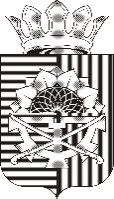 РОСТОВСКАЯ ОБЛАСТЬСОБРАНИЕ ДЕПУТАТОВМИЛЛЕРОВСКОГО РАЙОНАРЕШЕНИЕВ соответствии со статьями 29.2, 29.4 Градостроительного кодекса Российской Федерации, Федеральным законом от 06.10.2003 № 131-ФЗ 
«Об общих принципах организации местного самоуправления в Российской Федерации», постановлением Администрации Миллеровского района 
от 23.09.2020 № 798 «Об утверждении порядка подготовки, утверждения и внесения изменений в нормативы градостроительного проектирования Миллеровского района и сельских поселений, входящих в состав муниципального образования «Миллеровский район», постановлением Администрации Миллеровского района от 25.09.2020 № 805 «О подготовке проектов решений Собрания депутатов Миллеровского района о внесении изменений в нормативы градостроительного проектирования муниципального образования «Миллеровский район» и нормативы градостроительного проектирования сельских поселений, входящих в состав муниципального образования «Миллеровский район», руководствуясь Уставом муниципального образования «Миллеровский район», Собрание депутатов Миллеровского районаРЕШИЛО:Внести изменение в Решение Собрания депутатов Миллеровского района от 01.12.2017 № 284 «Об утверждении нормативов градостроительного проектирования муниципального образования «Первомайское сельское поселение», изложив приложение в редакции согласно приложению к настоящему Решению.Администрации Миллеровского района опубликовать настоящее Решение и разместить его на официальном сайте Администрации Миллеровского района.Настоящее Решение вступает в силу со дня его официального опубликования.Контроль за опубликованием настоящего Решения возложить 
на управляющего делами Администрации Миллеровского района 
Бандурина Н.И.Контроль за исполнением настоящего Решения возложить 
на председателя комиссии по промышленности, транспорту, коммунальным вопросам, связи, энергетики, развитию бизнеса – Шумаеву О.А.ПредседательСобрания депутатов – глава Миллеровского района                                                     Т.А. Высоцкаяг. Миллерово29 января 2021 года № 199Приложениек Решению Собрания депутатов Миллеровского района                                                                            от 29 января 2021 г. № 199«Приложениек Решению Собрания депутатов Миллеровского района                                                                             от 01.12.2017 № 284НОРМАТИВЫ ГРАДОСТРОИТЕЛЬНОГО ПРОЕКТИРОВАНИЯ  МУНИЦИПАЛЬНОГО ОБРАЗОВАНИЯ «ПЕРВОМАЙСКОЕ СЕЛЬСКОЕ ПОСЕЛЕНИЕ»ОБЩИЕ ПОЛОЖЕНИЯНормативы содержат расчетные показатели минимально допустимого уровня обеспеченности населения (территории) сельского поселения объектами местного значения сельского поселения, максимально допустимого уровня территориальной доступности таких объектов для населения, установленные в целях обеспечения благоприятных условий жизнедеятельности человека.Местные нормативы градостроительного проектирования обязательны к применению при подготовке документов территориального планирования сельского поселения, документации по планировке территории. Для отдельных видов расчётных показателей нормативов могут быть установлены ограничения указанной области применения, если это указано в настоящих Нормативах.Расчетные показатели минимально допустимого уровня обеспеченности населения (территории) объектами местного значения Первомайского сельского поселения, установленные Нормативами, не могут быть ниже предельных значений, устанавливаемых региональными нормативами градостроительного проектирования, расчетные показатели максимально допустимого уровня территориальной доступности таких объектов для населения Первомайского сельского поселения не могут превышать этих предельных значений, устанавливаемых региональными нормативами градостроительного проектирования (постановление Министерства строительства, архитектуры и территориального развития Ростовской области от 09.08.2016 № 9 «Об утверждении Нормативов градостроительного проектирования Ростовской области»).Подготовка местных нормативов градостроительного проектирования осуществлена с учетом: социально-демографического состава и плотности населения на территории муниципального образования; планов и программ комплексного социально-экономического развития муниципального образования; предложений органов местного самоуправления, заинтересованных организаций и лиц.Местные нормативы градостроительного проектирования муниципального образования «Первомайское сельское поселение» разработаны с учетом особенностей градостроительных условий различных территорий в границах сельского поселения.В соответствии с частью 3 статьи 14 Федерального закона от 06.10.2003 № 131-ФЗ «Об общих принципах организации местного самоуправления в Российской Федерации» к вопросам местного значения сельского поселения относятся следующие вопросы (в части градостроительного нормирования):обеспечение первичных мер пожарной безопасности в границах населенных пунктов поселения;создание условий для обеспечения жителей поселения услугами связи, общественного питания, торговли и бытового обслуживания;создание условий для организации досуга и обеспечения жителей поселения услугами организаций культуры;обеспечение условий для развития на территории поселения физической культуры, школьного спорта и массового спорта, организация проведения официальных физкультурно-оздоровительных и спортивных мероприятий поселения;организация благоустройства территории поселения, включая озеленение территории, размещение малых архитектурных форм; содействие в развитии сельскохозяйственного производства, создание условий для развития малого и среднего предпринимательства;организация и осуществление мероприятий по работе с детьми и молодежью в поселении. ОСНОВНАЯ ЧАСТЬРаздел 1. Жилые территорииПланировочную организацию жилой и общественной территории населенных пунктов сельского поселения следует решать с учётом их величины, природных, экономических факторов, внутрихозяйственного расселения, размещения мест приложения труда, построения сети учреждений и предприятий обслуживания населения с учётом Правил землепользования и застройки сельского поселения. В соответствии с Жилищным кодексом Российской Федерации от 29.12.2004 № 189–ФЗ к компетенции органов местного самоуправления относится определение нормы предоставления жилого помещения. Нормой предоставления площади жилого помещения по договору социального найма является минимальный размер площади жилого помещения, исходя из которого определяется размер общей площади жилого помещения, предоставляемого по договору социального найма и равна 18 кв.м. Норма предоставления устанавливается в зависимости от достигнутого в соответствующем муниципальном образовании уровня обеспеченности жилыми помещениями, предоставляемыми по договорам социального найма.Расчётный показатель жилищной обеспеченности рекомендуется принимать не менее 18 кв. м общей площади на человека, а при застройке жилыми домами повышенной комфортности – 20-30 кв. м общей площади на человека.Учётная норма площади жилого помещения при постановке граждан на учет в качестве нуждающихся в получении жилых помещений в жилых домах муниципальной собственности и нормы предоставления площади жилого помещения по договорам социального найма утверждаются органом местного самоуправления Первомайского сельского поселения.Согласно решению Собрания депутатов Первомайского сельского поселения от 23.04.2007 № 97 (в редакции решения Собрания депутатов Первомайского сельского поселения от 30.06.2008 № 141), учетная норма общей площади жилого помещения для постановки граждан на очередь для получения жилья на территории Первомайского сельского поселения установлена в размере 9 кв. м на 1 человека. Расчетные показатели минимальной обеспеченности общей площадью жилых помещений для индивидуальной жилой застройки не нормируются.Раздел 2. Учреждения и предприятия обслуживания2.1.Объекты, относящиеся к области образования2.1.1. Объекты дошкольного образованияТаблица 2.1.1.1.2.1.2. Объекты среднего общего образованияТаблица 2.1.2.1.Примечания: При отсутствии территории для размещения школы нормативной вместимости в границах радиуса доступности 750-500 м допускается размещение школ на расстоянии  транспортной доступности, которая составляет 15 минут для учеников школ I уровня (начальная школа) и 30 минут для учеников школ II-III уровня (основная или неполная средняя, средняя или старшая школа). Оптимальный пешеходный подход учащихся к месту сбора на остановке не должен превышать 500 м.2.1.3.Муниципальные объекты дополнительного образования детейТаблица 2.1.3.1.Примечание: в сельских населенных пунктах места для внешкольных учреждений рекомендуется предусматривать в зданиях общеобразовательных школ.2.2. Объекты, относящиеся к области здравоохраненияТаблица 2.2.1.Примечания:1. Объекты организаций здравоохранения и социального обслуживания, предназначенные для постоянного проживания престарелых и инвалидов, размещаются на территории жилой застройки. Не допускается размещение зданий организаций на территории санитарно-защитных зон промышленных предприятий, производств, сооружений и иных объектов.2. Аптеки целесообразно размещать в комплексе с лечебно-профилактическими учреждениями (поликлиниками, амбулаториями, фельдшерско-акушерскими пунктами и т.д.) на одной территории или в одном здании, но с отдельным входом.2.3. Объекты, относящиеся к областям физической культуры и массового спортаТаблица 2.3.1.Примечания: Физкультурно-спортивные сооружения сети общего пользования следует, как правило, объединять со спортивными объектами образовательных школ и других учебных заведений, учреждений отдыха и культуры с возможным сокращением территории.2.4. Объекты общественного питания, торговли и бытового обслуживанияТаблица 2.4.1.2.5. Объекты библиотечного обслуживанияТаблица 2.5.1.2.6. Объекты организаций культурыТаблица 2.6.1.2.7.Объекты, предназначенные для создания условий расширения рынка сельскохозяйственной продукции, сырья и продовольствия, для содействия развитию малого и среднего предпринимательстваТаблица 2.7.1.Примечание:Соотношение площади для круглогодичной и сезонной торговли устанавливается заданием на проектирование. 2.8. Объекты, предназначенные для обеспечения мероприятий по охране окружающей средыТаблица 2.8.1.2.9. Объекты, предназначенные для организации ритуальных услугТаблица 2.9.1.Примечания:1. Минимально допустимое расстояние до стен жилых домов 300 м.2. В сельских населённых пунктах, пользующихся колодцами, каптажами, родниками и другими природными источниками водоснабжения, при размещении кладбищ выше по потоку грунтовых вод, санитарно-защитная зона между кладбищем и населённым пунктом обеспечивается в соответствии с результатами расчётов очистки грунтовых вод и данными лабораторных исследований.2.10. Объекты, относящиеся к области утилизации и переработки бытовых отходовТаблица 2.10.1.Примечания:1.Размер площадок должен быть рассчитан на установку необходимого (на основании расчета объема удаления) числа контейнеров, но не более 5. Площадка должна быть открытой, с водонепроницаемым покрытием. Площадки, как правило, должны примыкать к сквозным проездам, что должно исключать маневрирование вывозящих мусор машин.2. Площадки с контейнерами для отходов и крупногабаритным мусором рекомендуется проектировать на специально выделенных участках из расчета 1 площадка на 20-50 участков жилых домов при малоэтажной застройке.3. В сельских поселениях площадки для мусоросборников размещаются из расчета 1 контейнер на 10 домов.2.11. Объекты, предназначенные для обеспечения первичных мер пожарной безопасностиТаблица 2.11.1.Примечание: Подразделения пожарной охраны и источники наружного противопожарного водоснабжения определяются по расчету в соответствии с  СП11.13130.2009 и СП8.13130.2009.Раздел 3. Транспортная инфраструктура3.1. Автомобильные дороги местного значения сельского поселения,улично-дорожная сеть *Таблица 3.1.1.Примечание:* Нормы определения протяжённости улиц и дорог, плотности улично-дорожной сети определены с учётом «Рекомендаций по проектированию улиц и дорог городов и сельских поселений», разработанных ЦНИИП Градостроительства и Минстроем России в 1994 г.3.2. Парковки (парковочные места)Парковочные места для жилой застройки на открытых автостоянках, в паркингах временного хранения (в границах земельного участка жилого дома) и постоянного хранения (в границах красных линий уличной сети, на отдельно сформированных участках или на парковках и паркингах объектов обслуживания и офисов)Таблица 3.2.1.3.3. Объекты дорожного сервиса, кроме предназначенных для предоставления транспортных услуг населению и организации транспортного обслуживания населенияТаблица 3.3.1.Примечание:* Размещение объектов дорожного сервиса на иных территориях осуществляется в соответствии с требованиями строительных, санитарных и иных норм.** При определении параметров автозаправочных станций в части количества топливораздаточных колонок следует руководствоваться нормами СП 42.13330.2011, п. 11.27.3.4. Объекты, предназначенные для предоставления транспортных услуг населению и организации транспортного обслуживания населенияОстановки (остановочные пункты)Таблица 3.4.1.3.5. Объекты дорожного сервиса, предназначенные для предоставления транспортных услуг населению и организации транспортного обслуживания населенияТаблица 3.5.1.Раздел 4. Территории мест массового отдыха населения, объекты благоустройства сельского поселенияПеречень объектов благоустройства территории сельского поселения, мест массового отдыха населенияТаблица 4.1.Суммарная площадь озелененных территорий общего пользования сельского поселения - парков, лесопарков, садов, скверов, бульваров и др. должна быть не менее 10 м2 /чел.Раздел 5. Инженерное обеспечение. Объекты инженерного обеспечения (электро-, тепло-, газо- и водоснабжения населения, водоотведения) в границах поселения.В соответствии с требованиями части 4 статьи 29.2 и пунктом 1 части 5 статьи 23 Градостроительного кодекса Российской Федерации нормативы градостроительного проектирования устанавливают совокупность расчетных показателей минимально допустимого уровня обеспеченности объектами местного значения поселения, в том числе объектами, относящимися к областям электро-, тепло-, газо- и водоснабжения населения, водоотведения. Предельные значения расчетных показателей минимально допустимого уровня обеспеченности и территориальной доступности объектов электро-, тепло-, газо- и водоснабжения населения, водоотведения установлены на основе действующих федеральных нормативных документов.5.1. Объекты, относящиеся к области электроснабженияВ таблице 5.1.1. приведены значения показателей минимально допустимого уровня обеспеченности объектами электроснабжения. Таблица 5.1.1.Примечания:1. Приведенные укрупненные показатели предусматривают электропотребление жилыми и общественными зданиями, предприятиями коммунально-бытового обслуживания, наружным освещением, системами водоснабжения, водоотведения и теплоснабжения.2. Условия применения стационарных электроплит в жилой застройке, а также районы применения населением бытовых кондиционеров принимать в соответствии с СП 54.13330.2016.5.2. Объекты, относящиеся к области теплоснабженияПредельные значения расчетных показателей минимально допустимого уровня обеспеченности и максимально допустимого уровня территориальной доступности объектов теплоснабжения приведены в таблице.Таблица 5.2.1.Примечание:*Расчетные значения удельной характеристики расхода тепловой энергии на отопление и вентиляцию здания определяются по методике приложения Г СП 50.13330.2012. Удельные показатели максимальной тепловой нагрузки для различных зданий  следует принимать по нормам СП 124.13330.2012.5.3. Объекты, относящиеся к области газоснабженияТаблица 5.3.1.Примечание:* Укрупнённые показатели потребления газа (при теплоте сгорания 
34 МДж/м3 (8000 ккал/ м3).5.4. Объекты, относящиеся к области водоснабжения населенияПредельные значения расчетных показателей минимально допустимого уровня обеспеченности и максимально допустимого уровня территориальной доступности объектов водоснабжения приведены в таблице.Таблица 5.4.1.* Удельное хозяйственно-питьевое водопотребление в населенном пункте на одного человека среднесуточное (за год).Примечания:Удельное водопотребление включает расходы воды на хозяйственно-питьевые и бытовые нужды в общественных зданиях (по классификации, принятой в СП 44.13330.2011) за исключением расходов воды для домов отдыха, санаторно-туристских комплексов и детских оздоровительных лагерей, которые должны приниматься согласно 
СП 30.13330.2016 и технологическим данным. Количество воды на нужды промышленности, обеспечивающей население продуктами и неучтенные расходы при соответствующем обосновании допускается принимать дополнительно в размере 10-20% от суммарного расхода воды на хозяйственно-питьевые нужды населенного пункта.Расход воды на наружное водоснабжение определяется расчетом по СП 8.13130.2009, табл.1.5.5. Объекты, относящиеся к области водоотведенияПредельные значения расчетных показателей минимально допустимого уровня обеспеченности и максимально допустимого уровня территориальной доступности объектов водоотведения приведены в таблице.Таблица 5.5.1.* Удельное хозяйственно-питьевое водоотведение на одного человека, среднесуточное (за год). II. МАТЕРИАЛЫ ПО ОБОСНОВАНИЮ РАСЧЕТНЫХ ПОКАЗАТЕЛЕЙПодготовка нормативов градостроительного проектирования муниципального образования «Первомайское сельское поселение» осуществлена с учетом требований нормативных технических документов, перечисленных в разделе «Нормативная база», материалов по обоснованию расчётных показателей местных нормативов градостроительного проектирования. Нормативы градостроительного проектирования муниципального образования «Первомайское сельское поселение» конкретизируют и развивают основные положения действующих федеральных и территориальных строительных и санитарно-эпидемиологических норм и правил, норм и правил противопожарной безопасности, муниципальных правовых актов применительно к природно-климатическим, демографическим, ландшафтным и историческим особенностям территории и с учетом сложившихся архитектурно-градостроительных традиций и направлений перспективного развития Первомайского сельского поселения. 1. Нормативная база1.1. Кодексы Российской Федерации:Градостроительный кодекс Российской Федерации от 29.12.2004 № 190-ФЗ;Земельный кодекс Российской Федерации от 25.10.2001
№ 136-ФЗ; Гражданский кодекс Российской Федерации, часть I, от 30.11.1994 № 51-ФЗ;Водный кодекс Российской Федерации от 03.06.2006 № 74-ФЗ;Лесной кодекс Российской Федерации от 04.12.2006 № 200-ФЗ;Воздушный кодекс Российской Федерации от 19.03.1997 № 60-ФЗ;Жилищный кодекс Российской Федерации от 29.12.2004
№188-ФЗ.1.2. Федеральные законы:Федеральный закон от 29.12.2004 № 191-ФЗ «О введении в действие Градостроительного кодекса Российской Федерации»;Федеральный закон от 25.10.2001 № 137-ФЗ «О введении в действие Земельного кодекса Российской Федерации»;Федеральный закон от 06.10.2003 № 131-ФЗ «Об общих принципах организации местного самоуправления в Российской Федерации»;Федеральный закон от 27.12.2002 № 184-ФЗ «О техническом регулировании»;Федеральный закон от 08.11.2007 № 257-ФЗ «Об автомобильных дорогах и о дорожной деятельности в Российской Федерации и о внесении изменений в отдельные законодательные акты Российской Федерации»;Федеральный закон от 10.01.2003 № 17-ФЗ «О железнодорожном транспорте в Российской Федерации»;Федеральный закон от 25.06.2002 № 73-ФЗ «Об объектах культурного наследия (памятниках истории и культуры) народов Российской Федерации»;Федеральный закон от 10.01.2002 № 7-ФЗ «Об охране окружающей среды»;Федеральный закон от 04.12.2007 №329-ФЗ «О физической культуре и спорте в Российской Федерации»;Федеральный закон от 30.12.2009 № 384-ФЗ «Технический регламент о безопасности зданий и сооружений»;Федеральный закон от 22.07.2008 № 123-ФЗ «Технический регламент о требованиях пожарной безопасности».1.3. Постановления Правительства Российской Федерации:постановление Правительства Российской Федерации от 16.02.2008 № 87 «О составе разделов проектной документации и требованиях к их содержанию»;постановление Правительства Российской Федерации от 02.09.2009 № 717 «О нормах отвода земель для размещения автомобильных дорог и (или) объектов дорожного сервиса»;постановление Правительства Российской Федерации от 28.09.2009 № 767 «О классификации автомобильных дорог в Российской Федерации»;постановление Правительства Российской Федерации от 29.10.2009 № 860 «О требованиях к обеспеченности автомобильных дорог общего пользования объектами дорожного сервиса, размещаемыми в границах полос отвода»;постановление Правительства Российской Федерации от 12.09.2015№ 972 «Об утверждении Положения о зонах охраны объектов культурного наследия (памятников истории и культуры) народов Российской Федерации и о признании утратившими силу отдельных положений нормативных правовых актов Правительства Российской Федерации»;постановление Правительства Российской Федерации от 20.05.2017 № 607 «О Правилах санитарной безопасности в лесах»; 1.4. Документы министерств и ведомств Российской Федерации:приказ Министерства регионального развития Российской Федерации от 26.05.2011 № 244 «Об утверждении Методических рекомендаций по разработке проектов генеральных планов поселений и городских округов»;приказ Министерства экономического развития Российской Федерации от 09.01.2018 № 10 «Об утверждении Требований к описанию и отображению в документах территориального планирования объектов федерального значения, объектов регионального значения, объектов местного значения и о признании утратившим силу приказа Минэкономразвития России от 7 декабря 2016 г. № 793»;приказ Министерства экономического развития Российской Федерации от 21.07.2016 № 460 «Об утверждении порядка согласования проектов документов территориального планирования муниципальных образований, состава и порядка работы согласительной комиссии при согласовании проектов документов территориального планирования»;приказ Министерства здравоохранения Российской Федерации (Минздрав России) от 06.08.2013 № 529н «Об утверждении номенклатуры медицинских организаций»;приказ Министерства здравоохранения Российской Федерации от 20.04.2018 № 182 «Об утверждении методических рекомендаций о применении нормативов и норм ресурсной обеспеченности населения в сфере здравоохранения»;приказ Министерства спорта Российской Федерации от 21.03.2018 № 244 «Об утверждении Методических рекомендаций о применении нормативов и норм при определении потребности субъектов Российской Федерации в объектах физической культуры и спорта»;письмо Министерства образования и науки Российской Федерации от 16.03.2018 № 08-581 «О направлении методических рекомендаций».1.5. Своды правил, строительные нормы и правила, ГОСТы, санитарные и санитарно-эпидемиологические правила и нормативы:СП 42.13330.2011 «Градостроительство. Планировка и застройка городских и сельских поселений. Актуализированная редакция СНиП 2.07.01-89*»;СП 30-102-99 «Планировка и застройка территорий малоэтажного жилищного строительства»;СП 55.13330.2016 «СНИП 31-02-2001. Дома жилые одноквартирные;СП 35-105-2002 «Реконструкция городской застройки с учетом доступности инвалидов и других маломобильных групп населения»;СП 59.13330.2012 «Доступность зданий и сооружений для маломобильных групп населения. Актуализированная редакция СНиП 35-01-2001»;СП 35-102-2001 «Жилая среда с планировочными элементами, доступными инвалидам»;СП 34.13330.2012 «Автомобильные дороги» (актуализированная редакция СНиП 2.05.02-85);СП 113.13330.2012 «Стоянки автомобилей» (актуализированная редакция СНиП 21-02-99*);СП 99.13330.2016 «Внутрихозяйственные автомобильные дороги в колхозах, совхозах и других сельскохозяйственных предприятиях и организациях» Актуализированная редакция СНиП 2.05.11-83;СН 467-74 «Нормы отвода земель для автомобильных дорог»;СанПин 2.2.1/2.1.1.1200-03 «Санитарно-защитные зоны и санитарная классификация предприятий, сооружений и иных объектов» (новая редакция);РДС 30-201-98 «Инструкция о порядке проектирования и установления красных линий в городах и других поселениях Российской Федерации»;ГОСТ Р 52399-2005 «Геометрические элементы автомобильных дорог»;ГОСТ Р 52289-2019«Технические средства организации дорожного движения. Правила применения дорожных знаков, разметки, светофоров, дорожных ограждений и направляющих устройств»;ГОСТ Р 52143-2013 «Социальное обслуживание населения. Основные виды социальных услуг»;ГОСТ 52498-2005 «Социальное обслуживание населения. Классификация учреждений социального обслуживания»;СанПиН 2.1.3.2630-10 «Санитарно-эпидемиологические требования к организациям, осуществляющим медицинскую деятельность»;СанПиН 2.1.2.2645-10 «Санитарно-эпидемиологические требования к условиям проживания в жилых зданиях и помещениях»;СП 31-112-2004 «Физкультурно-спортивные залы»;СП 31-115-2006 «Открытые плоскостные физкультурно-спортивные сооружения»;СП 31-113-2004 «Бассейны для плавания»;СП 118.13330.2012 «Общественные здания и сооружения»;СП 44.13330.2011 «Административные и бытовые здания». Актуализированная редакция СНиП 2.09.04-87*;СП 54.13330.2011 «Здания жилые многоквартирные». Актуализированная редакция СНиП 31-01-2003.СанПиН 2.2.1/2.1.1.1076-01 «Гигиенические требования к инсоляции и солнцезащите помещений жилых и общественных зданий и территорий»;ГОСТ Р 52058-2003 «Услуги бытовые. Услуги прачечных. Общие технические условия»;СанПиН 2.1.2882-11 «Гигиенические требования к размещению, устройству и содержанию кладбищ, зданий и сооружений похоронного назначения».1.6. Нормативно-правовая документация Ростовской области, муниципального образования «Миллеровский район» и Первомайского сельского поселения:Постановление Министерства строительства, архитектуры и территориального развития Ростовской области от 09.08.2016 
№ 9 «Об утверждении Нормативов градостроительного проектирования Ростовской области»;Областной закон Ростовской области от 22.10.2004 № 171-ЗС «Об установлении границ и наделении соответствующим статусом муниципального образования «Миллеровский район» и муниципальных образований в его составе»;Областной закон Ростовской области от 29.07.2009 №263-3С 
«О физической культуре и спорте в Ростовской области»;Схема территориального планирования Миллеровского муниципального района (Схема территориального планирования Северного внутриобластного района Ростовской области);Решение Собрания депутатов Миллеровского района 
от 28.02.2020 № 80 «О принятии Устава муниципального образования «Миллеровский район»;Генеральный план Первомайского сельского поселения Миллеровского района Ростовской области;Устав муниципального образования «Первомайское сельское поселение».2. Обоснование нормативов градостроительного проектирования2.1. Жилые территории2.1.1. Размещение новой малоэтажной застройки следует осуществлять в пределах сельского поселения с учетом возможности присоединения объектов к сетям инженерного обеспечения, организации транспортных связей, в том числе с магистралями внешних сетей, обеспеченности учреждениями и предприятиями обслуживания.2.1.2. На территории малоэтажной застройки принимаются следующие типы жилых зданий:индивидуальные жилые дома (усадебный тип);малоэтажные (блокированные и коттеджного типа);среднеэтажные (многоквартирные, блокированные, секционные).2.1.3. В индивидуальном строительстве основной тип дома – усадебный, 1-2-3-этажный одноквартирный. Возможны блокированные двухквартирные с приквартирными участками при каждой квартире.2.1.4. Основными типами жилых домов для муниципального строительства следует принимать дома многоквартирные блокированные и секционные с приквартирными участками.В районах малоэтажной застройки рекомендуется размещение среднеэтажной  трехэтажной секционной и блокированной жилой застройки для создания более компактной и разнообразной жилой среды, сомасштабной существующей застройке.2.1.5. В районах новой усадебной застройки жилые дома располагаются с отступом относительно красной линии жилых улиц не менее 5м, от красной линии проездов – не менее 3м. Расстояние от хозяйственных построек до красных линий улиц и проездов не менее 5м, за исключением гаражей.Допускается размещение жилых домов усадебного типа по красной линии улиц в условиях сложившейся застройки.В районах усадебной застройки расстояние от окон жилых помещений (комнат, кухонь и веранд) до стен дома и хозяйственных построек (сарая, гаража, бани), расположенных на соседних земельных участках, по санитарным и бытовым условиям должно быть не менее 6 м, а расстояние до сарая для скота и птицы от окон жилых помещений дома не менее 25 м.Расстояние от стен любых построек до границы (межи) соседнего участка должно быть не менее 1 м.2.1.6. Планировочное решение малоэтажной жилой застройки (до 3 этажей включительно) должно обеспечивать подъезд пожарной техники к зданиям, сооружениям и строениям на расстояние не более 50 метров.2.1.7. Жилые и общественные территории сельского поселения не должны пересекаться автомобильными дорогами I, II и III категорий, а также дорогами, предназначенными для движения сельскохозяйственных машин и прогона скота. Дороги, предназначенные для прогона скота, подвоза удобрений и подъезда грузового транспорта к домам, следует проектировать обособленными от пешеходных путей и жилых улиц.2.1.8. В сельском поселении следует предусматривать  дома усадебного типа, допускаются многоквартирные блокированные дома с земельными участками при квартирах, а в крупном поселении возможны при соответствующем обосновании также секционные дома высотой до 3 этажей.2.1.9. В сельском поселении размер земельного участка при доме (квартире) определяется заданием на проектирование с учётом демографической структуры населения в зависимости от типа дома. Предельные размеры земельных участков для индивидуального жилищного строительства и личного подсобного хозяйства устанавливаются органами местного самоуправления. 2.1.10. Сараи для скота и птицы следует предусматривать от окон жилых помещений дома: одиночные или двойные – не менее 15 м, до 8 блоков – не менее 25 м, свыше 8 до 30 блоков – не менее 50 м, свыше 30 блоков – не менее 100 м. Размещаемые в пределах жилой территории группы сараев должны содержать не более 30 блоков каждая и располагаться от жилой застройки на расстоянии в соответствии с приложением 7 СанПиН 2.1.1\2.1.1.1200-03.2.1.11. Для жителей секционных домов дополнительные участки для огородничества и развития личного подсобного хозяйства выделяются за пределами жилой территории; на земельных участках, не являющихся резервом для жилищного строительства, с соблюдением природоохранных, санитарных, противопожарных и зооветеринарных требований. При секционных домах допускается устройство встроенных или отдельно стоящих коллективных подземных хранилищ сельскохозяйственных продуктов, площадь которых определяется заданием на проектирование.2.1.12. Площадь застройки сблокированных сараев для скота не должна превышать 800 кв. м. Расстояние между группами сараев следует принимать в соответствии с противопожарными требованиями, а до наиболее удалённого входа в дом – не более 100 м. Расстояние от сараев для скота и птицы до шахтных колодцев должно быть не менее 50 м.2.1.13. В населенных пунктах сельского поселения следует, как правило, предусматривать один общественный центр. При формировании сети обслуживания поселения следует руководствоваться заданием на проектирование и разделом 2 настоящих норм. Расчётные показатели минимальной обеспеченности социально значимыми объектами культурно бытового обслуживания представлены в таблицах раздела 2. Для организации обслуживания необходимо предусматривать помимо стационарных зданий передвижные средства и сооружения сезонного использования, выделяя для них соответствующие площадки.2.2. Учреждения и предприятия обслуживанияОриентировочные размеры земельных участков учреждений культурно-бытового обслуживания населения  сельских поселений следует принимать по таблице 2.2.1.Таблица 2.2.1.Примечания:* Показатель может сокращаться за счёт пристройки помещений для новой группы при необходимости удовлетворения спроса в уже сложившейся застройке.** Для пристроенных предприятий площади участка могут быть уменьшены на 25%, для встроенно-пристроенных – на 50%.2.3 Транспортная инфраструктура2.3.1. Внешний транспорт.Согласно пункта 3 статьи 90 Земельного кодекса Российской Федерации в целях обеспечения дорожной деятельности могут предоставляться земельные участки для:1) размещения автомобильных дорог;2) размещения объектов дорожного сервиса, объектов, предназначенных для осуществления дорожной деятельности, стационарных постов органов внутренних дел;3) установления полос отвода автомобильных дорог.Автомобильные дороги II-III категорий следует, как правило, прокладывать в обход населенного пункта с устройством подъездов к ним. В целях обеспечения в дальнейшем возможной реконструкции дорог расстояние от бровки земляного полотна до линии застройки населенного пункта следует принимать в соответствии с генеральным планом, но не менее 200 м.При обходе населенного пункта автомобильную дорогу местного значения по возможности следует прокладывать с подветренной стороны, ориентируясь на направление ветра в особо неблагоприятные с точки зрения загрязнения воздуха осенне-зимние периоды года, и в целях защиты населения от транспортного шума обеспечивать буферную зону между автомобильной дорогой и застройкой с учетом генерального плана развития населенного пункта. В отдельных случаях, когда по технико-экономическим расчетам установлена целесообразность проложения дорог II-III категорий через населенный пункт, их следует проектировать в соответствии с требованиями СП 42.13330.2011.В случаях, когда при проложении автомобильной дороги уровень транспортного шума на застроенной прилегающей территории превышает допустимые санитарные нормы, необходимо предусматривать специальные шумозащитные мероприятия (проложение дорог в выемках, строительство шумозащитных земляных валов, барьеров и других сооружений, посадку специальных зеленых насаждений и т.п.), обеспечивающие снижение уровня шума до значений, регламентируемых санитарными нормами, а также предусматривать дорожные покрытия, при проезде автомобилей по которым шум имеет наименьшую величину.Дороги, соединяющие населенные пункты в пределах сельского поселения, единые общественные центры и производственные зоны, по возможности, следует прокладывать по границам хозяйств или полей севооборота.Нормативы озеленения площади санитарно-защитных зон, отделяющих автомобильные дороги от объектов жилой застройки.Нормативы озеленения площади санитарно-защитных зон, отделяющих автомобильные дороги от объектов жилой застройки, следует принимать в зависимости от ширины зоны не менее: до 300 метров – 60 процентов; свыше 300 метров до 1000 метров – 50 процентов; свыше 1000 метров – 40 процентов.Размещение объектов придорожного сервиса на автомобильных дорогахТаблица 2.3.1.1. Размещение в пределах придорожных полос объектов разрешается при соблюдении следующих условий:а) объекты не должны ухудшать видимость на автомобильной дороге и другие условия безопасности дорожного движения и эксплуатации этой автомобильной дороги и расположенных на ней сооружений, а также создавать угрозу безопасности населения;б) выбор места размещения объектов должен осуществляться с учетом возможной реконструкции автомобильной дороги;в) размещение, проектирование и строительство объектов должно производиться с учетом требований стандартов и технических норм безопасности дорожного движения, экологической безопасности, строительства и эксплуатации автомобильных дорог.Размещение площадок кратковременной остановки автомобильных дорогТаблица 2.3.1.2. Специальные площадки для кратковременной остановки автомобилей следует предусматривать у пунктов питания, торговли, скорой помощи, источников питьевой воды и в других местах с систематическими остановками автомобилей. На автомобильных дорогах всех категорий следует предусматривать оформление и озеленение с учетом соблюдения принципов ландшафтного проектирования, охраны природы, обеспечения естественного проветривания дорог, защиты придорожных территорий от шума, природных, хозяйственных, исторических и культурных особенностей районов проложения дорог.Системы придорожного сервиса могут тяготеть к природным достопримечательностям, кругозорам, интересным архитектурным и инженерным объектам. При устройстве таких объектов необходимо предусматривать особые архитектурно-художественные решения сооружений, ограничения по этажности, благоустройство участков, применение малых архитектурных форм.2.3.2.Улично-дорожная сетьГенеральным планом Первомайского сельского поселения Миллеровского района Ростовской области  предусмотрен ряд мероприятий по оптимизации улично-дорожной сети поселения:реконструкция дорог и улиц в поселении;строительство улиц для обслуживания районов нового строительства и производственно-коммунальных территорий; создание развитой инфраструктуры автосервиса; строительство автостоянок около объектов обслуживания; сооружение гаражей в застройке многоквартирными жилыми домами для хранения личного автотранспорта;формирование системы улиц с преимущественно пешеходным движением.Улично-дорожная сеть сельского поселения дифференцируется по назначению, составу потока и скоростям движения транспорта на соответствующие категории.Основные расчетные параметры уличной сети Таблица 2.3.2.1.Примечание:Главные улицы выделяются из состава транспортно-пешеходных, пешеходно-транспортных и пешеходных улиц и являются основой архитектурно-планировочного построения населенного пункта.Ширину и поперечный профиль улиц в пределах красных линий, уровень их благоустройства следует определять в зависимости от величины сельского населенного пункта, прогнозируемых потоков движения, условий прокладки инженерных коммуникаций, типа, этажности и общего архитектурно-планировочного решения застройки.Назначение улично-дорожной сети сельского поселенияТаблица 2.3.2.2.Габаритные расстояния элементов улично-дорожной сетиТаблица 2.3.2.3. Примечания: 1. На однополосных проездах необходимо предусматривать разъездные площадки шириной 6 м и длиной 15 м на расстоянии не более 
75 м  между ними.2. При непосредственном примыкании тротуаров к стенам зданий, подпорным стенкам или оградам следует увеличивать их ширину не менее чем на 0,5 м.3. В пределах фасадов зданий, имеющих входы, ширина проезда составляет 5,5 м.На нерегулируемых перекрестках и примыканиях улиц и дорог, а также пешеходных переходах необходимо предусматривать треугольники видимости.Минимальные размеры прямоугольного треугольника видимостиТаблица 2.3.2.4.Примечания:1. В зоне треугольника видимости не допускается размещение зданий, сооружений, передвижных объектов (киосков, рекламы, малых архитектурных форм и др.) и зеленых насаждений выше 1,2 м.2. На наземных нерегулируемых пешеходных переходах в зоне треугольника видимости "пешеход - транспорт" (со сторонами 10x50 м) не допускается размещение строений и зеленых насаждений высотой более 
0,5 м.3. В условиях сложившейся застройки, не позволяющей организовать необходимые треугольники видимости, безопасное движение транспорта и пешеходов следует обеспечивать средствами регулирования и специального технического оборудования.Количество автомобилей расчётного парка определяется исходя из уровня автомобилизации в муниципальном образовании.Пропускную способность уличной сети Первомайского сельского поселения на территории жилой застройки и в зоне ее тяготения следует определять исходя из уровня автомобилизации 350 легковых автомобилей на 1000 человек. При проектировании улично-дорожной сети на территориях малоэтажной жилой застройки следует ориентироваться на преимущественное использование легковых автомобилей. Уличная сеть малоэтажной жилой застройки, обеспечивающая внутренние транспортные связи, включает въезды и выезды на территорию, главные улицы застройки, основные и второстепенные проезды.Уличная сеть в зависимости от размеров и планировочного решения территории застройки может включать только основные и второстепенные проезды.Главные улицы являются основными транспортными и функционально-планировочными осями территории застройки. Они обеспечивают транспортное обслуживание жилой застройки и не осуществляют пропуск транзитных транспортных потоков.Основные проезды обеспечивают подъезд транспорта к группам жилых зданий.Второстепенные проезды обеспечивают подъезд транспорта к отдельным зданиям.Нормативные параметры уличной сети малоэтажной жилой застройкиТаблица 2.3.2.5. Планировочное решение малоэтажной жилой застройки должно обеспечивать проезд автотранспорта ко всем зданиям и сооружениям, в том числе к домам, расположенным на приквартирных участках.Расчетные показатели проездов малоэтажной жилой застройкиТаблица 2.3.2. 6.Примечания: *Разъездные площадки располагают на второстепенных улицах и проездах с однополосным движением автотранспорта, габариты площадки  включают ширину проезжей части. **Использование разворотной площадки для стоянки автомобилей не допускается.Проезжие части второстепенных жилых улиц с односторонней усадебной застройкой и тупиковые проезды протяженностью до 150 м допускается предусматривать совмещенными с пешеходным движением без устройства отдельного тротуара при ширине проезда не менее 4,2 м. На второстепенных улицах и проездах с однополосным движением автотранспорта следует предусматривать разъездные площадки согласно таблице 2.3.2.6. Обоснование расчетных показателей велосипедных дорожекВелосипедные дорожки устраивают за пределами проезжей части дорог при соотношениях интенсивностей движения автомобилей и велосипедистов, указанных таблице 2.3.2.7. Расчетная интенсивность движения велосипедистовТаблица 2.3.2.7.В сельских поселениях велосипедные дорожки могут быть совмещены с пешеходными. Тротуары и велосипедные дорожки следует устраивать приподнятыми на 15 см над уровнем проездов. Пересечения тротуаров и велосипедных дорожек с второстепенными проездами, а на подходах к школам и детским дошкольным учреждениям – и с основными проездами следует предусматривать в одном уровне с устройством рампы длиной соответственно 1,5 и 3 м.Велосипедные дорожки располагают на отдельном земляном полотне, у подошвы насыпей и за пределами выемок или на специально устраиваемых бермах. На подходах к искусственным сооружениям велосипедные дорожки допустимо размещать на обочине с отделением их от проезжей части ограждениями или разделительными полосами.Ширина разделительной полосы между автомобильной дорогой и параллельной или свободно трассируемой велосипедной дорожкой должна быть не менее 1,5 м. В стесненных условиях допускается разделительная полоса шириной 1,0 м, возвышающаяся над проезжей частью не менее чем на 0,15 м, с окаймлением бордюром.Расчетные параметры велосипедных дорожекТаблица 2.3.2.8. Примечания:* Наименьший радиус кривых в плане, наименьший радиус вертикальных кривых, наибольший продольный уклон, поперечный уклон проезжей части, уклон виража предусматривают в соответствии 
с СП 34.13330.2012.** Ширина пешеходной дорожки 1,5 м, велосипедной - 2,5 м.*** Ширина пешеходной дорожки 1,5 м, велосипедной - 1,75 м.**** При интенсивности движения не более 30 вел/ч и 15 пеш/ч.***** При интенсивности движения не более 30 вел/ч и 50 пеш/чОднополосные велосипедные дорожки располагают с наветренной стороны от дороги (в расчете на господствующие ветры в летний период), двухполосные - при возможности по обеим сторонам дороги.Велосипедные дорожки могут устраиваться одностороннего и двустороннего движения, должны иметь твердое покрытие из асфальтобетона, бетона или каменных материалов, обработанных вяжущим.В зонах массового отдыха населения и на других озелененных территориях следует предусматривать велосипедные дорожки, изолированные от улиц, дорог и пешеходного движения. Расчетные показатели расстояния безопасности от края велодорожкиТаблица 2.3.2.9. Примечание:	Допускается устраивать велосипедные полосы по краю проезжей части улиц и дорог с выделением их маркировкой двойной линией. Ширина полосы должна быть не менее 1,2 м при движении в направлении транспортного потока и не менее 1,5 м при встречном движении. Ширина велосипедной полосы, устраиваемой вдоль тротуара, должна быть не менее 1 м.Обоснование расчетных показателей пешеходных коммуникаций.Тротуары следует предусматривать по обеим сторонам жилых улиц независимо от типа застройки. Ширину пешеходной части тротуаров улиц и дорог различных категорий следует принимать по расчёту, но не менее указанной в таблице 2.3.2.1. Вдоль ограждений усадебной застройки на второстепенных улицах допускается устройство пешеходных дорожек с простейшим типом покрытия. Тротуары предусматривают в соответствии с требованиями СП 42.13330.2016.В местах размещения домов для престарелых и инвалидов, учреждений здравоохранения и других учреждений массового посещения населением следует предусматривать пешеходные пути с возможностью проезда механических инвалидных колясок. При этом высота вертикальных препятствий (бортовые камни, поребрики) на пути следования не должна превышать 5 см; не допускаются крутые (более 100‰) короткие рампы, а также продольные уклоны тротуаров и пешеходных дорог более 50‰. На путях с уклонами 30-60‰ необходимо не реже чем через 100 м устраивать горизонтальные участки длиной не менее 5 м.На магистральных улицах и дорогах регулируемого движения в пределах застроенной территории следует предусматривать пешеходные переходы в одном уровне с интервалом 200-300 м.2.3.3. Обоснование расчетных показателей внутрихозяйственных автомобильных дорогВнутрихозяйственные автомобильные дороги в сельскохозяйственных предприятиях и организациях (далее внутрихозяйственные дороги) в зависимости от их назначения и расчетного объема грузовых перевозок следует подразделять на категории согласно таблице 2.3.3.1. Таблица 2.3.3.1. Хозяйственные проезды допускается принимать совмещенными со скотопрогонами. При этом они не должны пересекать главных улиц. Покрытие хозяйственных проездов должно выдерживать нагрузку грузовых автомобилей, тракторов и других транспортных средств.Расчетный объем грузовых перевозок суммарно в обоих направлениях в месяц «пик» для установления категории внутрихозяйственной дороги следует определять в соответствии с планами развития сельскохозяйственных предприятий и организаций на перспективу (не менее чем на 15 лет).Площадь сельскохозяйственных угодий, занимаемая внутрихозяйственной дорогой, должна быть минимальной и включать полосу, необходимую для размещения земляного полотна, водоотводных канав и предохранительных полос шириной 1 м с каждой стороны дороги, откладываемых от подошвы насыпи или бровки выемки, либо от внешней кромки откоса водоотводной канавы.Расчетные скорости движения транспортных средств для проектирования внутрихозяйственных дорогТаблица 2.3.3.2. Основные параметры поперечного профиля земляного полотна и проезжей части внутрихозяйственных дорог.Таблица 2.3.3.3. Примечания:1. Для дорог II-c категории при отсутствии или нерегулярном движении автопоездов допускается ширину проезжей части принимать 3,5 м, а ширину обочин – 2,25 м (в том числе укрепленных – 1,25 м).2. На участках дорог, где требуется установка ограждений барьерного типа, при регулярном движении широкогабаритных сельскохозяйственных машин (шириной свыше 5 м) ширина земляного полотна должна быть увеличена (за счет уширения обочин).3. Ширину земляного полотна, возводимого на ценных сельскохозяйственных угодьях*, допускается принимать, м:- 8 – для дорог I-c категории;- 7 – для дорог II-с категории;- 5,5 – для дорог III-c категории.*К ценным сельскохозяйственным угодьям относятся орошаемые, осушенные и другие мелиорированные земли, участки, занятые многолетними плодовыми насаждениями, а также участки с высоким естественным плодородием почв и другие, приравниваемые к ним, земельные угодья.На внутрихозяйственных дорогах, по которым предполагается регулярное движение широкогабаритных сельскохозяйственных машин и транспортных средств, следует проектировать устройство площадок для разъезда с покрытием, аналогичным принятому для данной дороги, за счет уширения одной обочины и соответственно земляного полотна.Расчетные показатели площадок для разъезда широкогабаритных сельскохозяйственных машин и транспортных средствТаблица 2.3.3.4. Примечания: * Площадки для разъезда должны совмещаться с местами съездов на поля.**Участки перехода от однополосной проезжей части к площадке для разъезда должны быть длиной не менее 15 м, а для двухполосной проезжей части – не менее 10 м.Внутриплощадочные дороги, располагаемые в пределах животноводческих комплексов, птицефабрик, ферм, тепличных комбинатов и других подобных объектов, в зависимости от их назначения следует подразделять на:производственные, обеспечивающие технологические и хозяйственные перевозки в пределах площадки сельскохозяйственного объекта, а также связь с внутрихозяйственными дорогами, расположенными за пределами ограждения территории площадки;вспомогательные, обеспечивающие нерегулярный проезд пожарных машин и других специальных транспортных средств (авто- и электрокаров, автопогрузчиков и др.).Расчетные показатели параметров внутриплощадочных дорогТаблица 2.3.3.5. Внутрихозяйственные дороги для движения тракторов, тракторных поездов, сельскохозяйственных, строительных и других самоходных машин на гусеничном ходу (тракторные дороги) следует проектировать на отдельном земляном полотне. Эти дороги должны располагаться рядом с соответствующими внутрихозяйственными автомобильными дорогами с подветренной стороны для господствующих ветров в летний период.Ширина полосы движения и обособленного земляного полотна тракторной дороги должна устанавливаться согласно таблице 2.3.3.6. в зависимости от ширины колеи обращающегося подвижного состава.Таблица 2.3.3.6. Основные параметры плана и продольного профиля внутрихозяйственных дорог, пересечения, примыкания и обустройство внутрихозяйственных дорог следует проектировать в соответствии с требованиями СП 99.13330.2016.2.3.4. Обоснование нормативов транспортного обслуживания населения и территорийДля жителей сельского поселения затраты времени на трудовые передвижения (пешеходные или с использованием транспорта) не должны превышать 30 минут.Расстояние между остановочными пунктами общественного пассажирского транспорта вне пределов населенного пункта на дорогах II-III категории (не чаще) – 3 км.Условия размещения остановок общественного транспорта вне пределов населенных пунктов на автомобильных дорогах различных категорийТаблица 2.3.4.1. Нормативное расстояние остановок общественного пассажирского транспортаТаблица 2.3.4.2. Максимальное расстояние между остановочными пунктами общественного пассажирского транспорта – 800 м. Линии общественного пассажирского транспорта следует предусматривать на дорогах с организацией движения транспортных средств в общем потоке.Остановочные площадки и павильоны общественного транспортаДлина посадочной площадки на остановках должна быть не менее длины остановочной площадки.Ширина посадочной площадки должна быть не менее 3 м; для установки павильона ожидания следует предусматривать уширение до 5 м.Посадочные площадки  должны быть приподняты на 0,2 м над поверхностью остановочных площадок.Павильон может быть закрытого типа или открытого (в виде навеса). Размер павильона определяют с учетом количества одновременно находящихся в час «пик» на остановочной площадке пассажиров из расчета 4 чел./кв. м. Ближайшая грань павильона должна быть расположена не ближе 3 м от кромки остановочной площадки.Остановочные пункты оборудуют скамьями, которые устанавливают из расчета 1 скамья на 10 кв.м. площади.Рядом с павильоном или у скамьи размещают одну урну для мусора. Остановочный пункт должен быть оборудован дорожными знаками, разметкой и ограждениями в соответствии с ГОСТ.Остановочные пункты общественного пассажирского транспорта запрещается проектировать в охранных зонах высоковольтных линий электропередач.Отстойно-разворотные площадки общественного транспортаГраницы отстойно-разворотных площадок должны быть закреплены в плане красных линий. Конечные отстойно-разворотные площадки общественного пассажирского транспорта в зависимости от их емкости должны размещаться в удалении от жилой застройки не менее чем на 50 м.На конечных станциях общественного пассажирского транспорта должно предусматриваться устройство помещений для водителей и обслуживающего персонала.Расчетные показатели площади участков для устройства служебных помещенийТаблица 2.3.4.3. 2.3.5. Объекты для хранения и обслуживания транспортных средствКоличество автомобилей расчётного парка определяется исходя из уровня автомобилизации в муниципальном образовании. Уровень автомобилизации населения Первомайского сельского поселенияМиллеровского района Ростовской области составляет 350 легковых автомобилей на 1000 человек.  На территории индивидуальной жилой застройки стоянки размещаются в пределах отведенного участка.Нормативы обеспеченности объектами для хранения и обслуживания транспортных средств.Таблица 2.3.5.1. Размещение парковочных мест постоянного и временного хранения автотранспорта в жилой застройке Таблица 2.3.5.2.При определении общей потребности в местах для хранения следует также учитывать другие индивидуальные транспортные средства (мотоциклы, мотороллеры, мотоколяски, мопеды) с приведением их к одному расчетному виду (легковому автомобилю) с применением следующих коэффициентов:Таблица 2.3.5.3. Парковочные места постоянного хранения и парковочные места временного хранения, располагаемые как в границах земельных участков жилых домов, так и за их границами на отдельных парковках,  в существующих парковках, паркингах, находящихся на расстоянии, соответствующем уровню максимального радиуса доступности в соответствии с действующим СП, в том числе:для временного хранения: для всех типов жилой застройки - не более 100м;для постоянного хранения: на территории индивидуальной жилой застройки стоянки размещаются в пределах отведенного индивидуального участка; для иных типов жилой застройки не более 800м.2.3.6. Нормативы обеспечения потребностей маломобильных групп населения в объектах транспортной инфраструктуры.Количество мест парковки для индивидуального автотранспорта инвалида (не менее).Таблица 2.3.6.1. Примечание:Выделяемые места должны обозначаться знаками, на поверхности покрытия стоянки и продублированы знаком на вертикальной поверхности (стене, столбе, стойке и т.п.), расположенным на высоте не менее 1,5 м.Размер машино-места для парковки индивидуального транспорта инвалида, без учета площади проездов (м2 на 1 машино-место) - 17,5 (3,5х5,0м).Размер земельного участка крытого бокса для хранения индивидуального транспорта инвалида (м2 на 1 машино-место) – 21,0 (3,5х6,0м).Ширина зоны для парковки автомобиля инвалида (не менее) - 3,5 м.Стоянки с местами для автомобилей инвалидов должны располагаться на расстоянии не более 50 м от общественных зданий, сооружений, а также от входов на территории предприятий, использующих труд инвалидов.Расстояние от специализированной автостоянки (гаража-стоянки), обслуживающей инвалидов, должно быть не более 200 м до наиболее удаленного входа, но не менее 15 м до близлежащего дома. Расстояние от жилых зданий, в которых проживают инвалиды, до остановки специализированных средств общественного транспорта, перевозящих инвалидов (не более) – 300 м. Расстояние от входа в общественное здание, доступное для инвалидов, до остановки специализированных средств общественного транспорта, перевозящих инвалидов (не более) – 100 м. 2.3.7. Объекты для обслуживания транспортных средствСтанции технического обслуживания (СТО) автомобилей следует проектировать из расчета один пост на 200 легковых автомобилей, принимая размеры их земельных участков, га, для станций:Таблица 2.3.7.1.Автозаправочные станции (АЗС) согласно СП42.13330.2011 следует проектировать из расчета одна топливораздаточная колонка на 1200 легковых автомобилей, принимая размеры их земельных участков для станций, га:Таблица 2.3.7.2. Примечание: *топливораздаточные колонки бывают одинарные и двойные – в зависимости от количества одновременно обслуживаемых автомобилей.Расстояния от АЗС с подземными резервуарами для хранения жидкого топлива до границ земельных участков детских дошкольных учреждений, общеобразовательных школ, школ-интернатов, лечебных учреждений со стационаром или до стен жилых и других общественных зданий и сооружений следует принимать не менее 50 м. Указанное расстояние следует определять от топливораздаточных колонок и подземных резервуаров для хранения жидкого топлива. Расстояния от АЗС, предназначенных для заправки только легковых автомобилей в количестве не более 500 машин в сутки, до указанных объектов допускается уменьшать, но принимать не менее 25 м.Заправку топливом грузового транспорта следует осуществлять на территориях предприятий, к которым относится данный транспорт. Вновь размещаемые автозаправочные станции следует предусматривать за границами жилых районов, на магистралях, на выездах из муниципальных образований.Моечные пункты автотранспорта размещаются в составе предприятий по обслуживанию автомобилей (технического обслуживания и текущего ремонта подвижного состава: автотранспортные предприятия, их производственные и эксплуатационные филиалы, базы централизованного технического обслуживания, станции технического обслуживания легковых автомобилей, открытые площадки для хранения подвижного состава, гаражи-стоянки для хранения подвижного состава).2.4. Территории мест массового отдыха населения, объекты благоустройства сельского поселенияВ соответствии с генеральным планом Первомайского сельского поселения Миллеровского района Ростовской области основными направлениями в работе по озеленению и благоустройству поселения являются:реконструкция существующих зеленых насаждений общего пользования на территории улиц и скверов, придомовых территориях; реконструкция существующих зеленых насаждений ограниченного пользования на территориях детских дошкольных учреждений, школ, больницы, учреждений культуры;установка малых архитектурных форм в центре населенного пункта, местах массового скопления и отдыха населения; создание детских, игровых, спортивных площадок;комплексное благоустройство территорий сельского поселения.Перечень объектов благоустройства территории сельского поселения, мест массового отдыха населенияТаблица 2.4.1.В состав рекреационных зон (зон массового отдыха населения) из вышеперечисленных объектов благоустройства включаются территории, занятые скверами, парками, садами, пляжами, а также реками и иные территории, используемые и предназначенные для отдыха, туризма, занятий физической культурой и спортом.Для сельского поселения устанавливаются следующие виды рекреационных зон:а) зона рекреации поселка;б) зона рекреационная стационарная.Суммарная площадь объектов озеленения общего пользования - парков, садов, скверов, бульваров размещенных на территории сельского поселения должна быть не менее 10 м2 /чел.Норматив площади озеленения территорий объектов рекреационного назначенияНорматив площади озеленения территорий объектов рекреационного назначения в пределах застройки населенных пунктов должен быть не менее 40%, а в границах территории планировочного района – не менее 25%, включая общую площадь озелененной территорий микрорайонов (кварталов).Парки и лесопарки шириной 0,5 километра и более должны составлять не менее 10% в структуре озелененных территорий общего пользования.Для жилых территорий, граничащих с лесопарками допускается уменьшение площади их озеленения на 50%.2.4.1. Размещение зон (территорий) и объектов рекреационного назначения - мест массового отдыха населения и территорий благоустройства (в том числе парков, садов, скверов, бульваров в границах жилых зон)Классификация рекреационных объектов и принципы их размещенияТаблица 2.4.1.1. Нормативы площадей озеленения, территорий объектов рекреационного назначения сельского поселения.Удельный вес озелененных территорий различного назначения:в пределах застройки населенного пункта – не менее 40%;в границах территории жилого района – не менее 25%, включая суммарную площадь озелененной территории квартала. Оптимальные параметры общего баланса территорииТаблица 2.4.1.2. Нормативные показатели территорий общего пользования сельского поселенияТаблица 2.4.1.3. Примечание:	В условиях реконструкции площадь территорий общего пользования может быть меньших размеров.Процент озелененности территории парков и садов (не менее) (% от общей площади парка, сада) – 70 %.Парк – озелененная территория многофункционального или специализированного направления рекреационной деятельности с развитой системой благоустройства, предназначенная для периодического массового отдыха населения.Расчетное число единовременных посетителей территорий парков (кол.посетителей на 1 га парка) – 100 чел.Сквер - компактная озелененная территория, предназначенная для повседневного кратковременного отдыха и транзитного пешеходного передвижения населения, размером от 0,5 до 2,0 га. На территории сквера размещение застройки запрещено.Площадь питомников древесных и кустарниковых растений (м2 на 1 чел.) - 3-5 м2. Площадь питомников зависит от уровня обеспеченности населения озелененными территориями общего пользования.Площадь цветочно-оранжерейных хозяйств (м2 на 1 чел.) - 0,4 м2. Площадь оранжерейных хозяйств зависит от уровня обеспеченности населения озелененными территориями общего пользования и уровня их благоустройства.Минимальные расчетные показатели соотношения площадей функциональных зон парков, садовТаблица 2.4.1.4. Расчетные показатели  размеров земельных участков автостоянок для посетителей парковТаблица 2.4.1.5. Примечание:Автостоянки следует размещать за пределами его территории, но не далее 400 м от входа.Размещение общественных туалетов на территории парков:Таблица 2.4.1.6. Расстояние от зданий, сооружений и объектов инженерного благоустройства до деревьев и кустарниковТаблица 2.4.1.7. Примечание: Деревья размещаются на расстоянии не менее 15 м, кустарники - 5 м от зданий дошкольных, общеобразовательных учебных учреждений.Нормативы площадей территорий объектов отдыха для населения.Норма обеспеченности учреждениями отдыха и размер их земельного участкаТаблица 2.4.1.8. 2.4.2. Размещение зон (территорий) и объектов рекреационного назначения - мест массового отдыха населения и территорий благоустройства (в том числе парков, садов, скверов, бульваров в границах жилых зон)Размеры зон на территории массового кратковременного отдыхаТаблица 2.4.2.1. Площадь территории зон массового кратковременного отдыха – не менее 50 га.Доступность зон массового кратковременного отдыха на транспорте – не более 1,5 часа.Расстояние пешеходных подходов от стоянок для временного хранения легковых автомобилей до объектов в зонах массового отдыха не должно превышать 800 м. Расстояние от границ земельных участков, вновь проектируемых оздоровительных учреждений, следует принимать не менее: до жилой застройки, учреждений коммунального хозяйства и складов – 500м (в условиях реконструкции не менее 100 м); до автомобильных дорог II и III категорий – 500м; до автомобильных дорог IV категории – 200м; до садоводческих товариществ – 300м.Минимальные расчетные показатели обеспечения объектами рекреационного назначения, размещаемыми за пределами границ населенного пунктаТаблица 2.4.2.2. Норматив обеспеченности зон  кратковременного отдыха объектами обслуживания.Минимальные расчетные показатели обеспечения зон кратковременного отдыха объектами обслуживания и сооружениями на 1000 отдыхающих приведены в таблице 2.4.2.3.Таблица 2.4.2.3. Минимальный расчетный показатель площади территорий речных пляжей следует принимать из расчета 5 м²на одного посетителя, а размещаемых на лечебно-оздоровительных территориях следует принимать из расчета не менее 8 м² и 4 м² для детей. Число единовременных посетителей на пляжах следует определять с учетом коэффициентов одновременной загрузки:1) санаториев – 0,6-0,8;2) учреждений отдыха и туризма – 0,7-0,9;3) учреждений отдыха и оздоровления детей – 0,5-1,0;4) общего пользования для местного населения – 0,2;5) отдыхающих без путевок – 0,5.Минимальную протяженность береговой полосы для речных пляжей из расчета на одного посетителя следует принимать не менее 0,25 метра.2.4.3. Благоустройство территорийНа территории пешеходных зон, в парках, садах, на бульварах сельского поселения следует размещать малые архитектурные формы, к которым относятся элементы монументально-декоративного оформления, устройства для мобильного и вертикального озеленения, водные устройства, уличная мебель, коммунально-бытовое и техническое оборудование, а также игровое, спортивное, осветительное оборудование, средства наружной рекламы и информацию. При проектировании и выборе малых архитектурных форм рекомендуется пользоваться каталогами сертифицированных изделий. Для зон исторической застройки сельского поселения малые архитектурные формы должны проектироваться на основании индивидуальных проектных разработок.ПлощадкиНа территории сельского поселения следует проектировать следующие виды площадок: для игр детей, отдыха взрослых, занятий спортом. Данные площадки могут располагаться как на территориях рекреационных объектов (парк, сад, бульвар, сквер), так и на территории жилой застройки.Детские площадки.Детские площадки предназначены для игр и активного отдыха детей разных возрастов. Площадки могут быть организованы в виде отдельных площадок для разных возрастных групп или как комплексные игровые площадки с зонированием по возрастным интересам. Площадки для игр детей на территориях жилого назначения проектируются из нормативного расчета 0,5-0,7 м² на 1 жителя. Размеры и условия размещения площадок следует проектировать в зависимости от возрастных групп детей и места размещения в жилой застройке.Площадки для игр детей на территориях жилого назначения проектируются из нормативного расчета 0,5-0,7 м² на 1 жителя. Размеры и условия размещения площадок следует проектировать в зависимости от возрастных групп детей и места размещения в жилой застройке.Расчетные показатели детских площадокТаблица 2.4.3.1. Примечания:* Площадки для детей преддошкольного возраста могут размещаться отдельно или совмещаться с площадками для тихого отдыха взрослых – в этом случае общая площадь площадки должна быть не менее 80 м².**Допускается объединение площадок дошкольного возраста с площадками отдыха взрослых (размер площадки не менее 150 м²). Соседствующие детские и взрослые площадки следует разделять густыми зелеными и (или) декоративными стенками.***В состав подросткового спортивно-игрового комплекса могут входить микроскалодромы, велодромы и оборудование специальных мест для катания на самокатах, роликовых досках и коньках.Детские площадки следует изолировать от транзитного пешеходного движения, проездов, разворотных площадок, гостевых стоянок, площадок для установки мусоросборников, участков гаражей-стоянок. Подходы к детским площадкам не должны быть организованы с проездов и улиц. При условии изоляции детских площадок зелеными насаждениями (деревья, кустарники) минимальное расстояние от границ детских площадок до площадок мусоросборников – 15м, отстойно-разворотных площадок на конечных остановках маршрутов пассажирского транспорта – не менее 
50 м.При реконструкции детских площадок во избежание травматизма следует предотвращать наличие на территории площадки выступающих корней или нависающих низких веток, остатков старого, срезанного оборудования (стойки, фундаменты), находящиеся над поверхностью земли, не заглубленных в землю металлических перемычек (как правило, у турников и качелей). При реконструкции прилегающих территорий детские игровые площадки должны быть изолированы от мест ведения работ и складирования строительных материалов.Обязательный перечень элементов комплексного благоустройства на детской площадке включает: «мягкие» виды покрытия, элементы сопряжения поверхности площадки с газоном, игровое оборудование, скамьи и урны, осветительное оборудование.«Мягкие» виды покрытия (песчаное, уплотненное песчаное на грунтовом основании или гравийной крошке, мягкое резиновое или мягкое синтетическое) следует предусматривать на детской площадке в местах расположения игрового оборудования и других, связанных с возможностью падения детей.Детские площадки должны быть озеленены посадками деревьев и кустарника, инсолироваться в течение 3 часов светового дня. Деревья с восточной и северной стороны площадки должны высаживаться не ближе 3м, а с южной и западной – не ближе 1м от края площадки до оси дерева. Не допускается на площадках дошкольного возраста применение видов растений с колючками. На всех видах детских площадок не допускается применение растений с ядовитыми плодами.Осветительное оборудование должно функционировать в режиме освещения территории, на которой расположена площадка. Не допускается размещение осветительного оборудования на высоте не менее 2,5м.Площадки отдыха.Площадки отдыха предназначены для тихого отдыха и настольных игр взрослого населения, их следует размещать на участках жилой застройки, на озеленённых территориях жилой группы и микрорайона, в парках, садах, поселковых садах, бульварах и скверах. Площадки отдыха не должны быть проходными, примыкать к проездам, посадочным площадкам остановок, разворотным площадкам – между ними и площадкой отдыха следует предусматривать полосу озеленения (кустарник, деревья) не менее 3 м. Расстояние от границы площадки тихого отдыха до отстойно-разворотных площадок на конечных остановках маршрутов городского пассажирского транспорта – не менее 50 м. Расстояние от окон жилых домов до границ площадок тихого отдыха должно быть не менее 10 м, площадок шумных игр – не менее 25 м. Площадки отдыха на жилых территориях следует проектировать из расчёта 0,1-0,2 кв. м на жителя. Оптимальный размер площадки 50-100 кв. м, размер площадки индивидуального отдыха не менее 15-20 кв. м. Допускается объединение площадок дошкольного возраста с площадками отдыха взрослых (размер площадки не менее 150 кв. м). Соседствующие детские и взрослые площадки следует разделять густыми зелёными посадками и (или) декоративными стенками. Не рекомендуется объединение тихого отдыха и шумных настольных игр на одной площадке. На территориях парков рекомендуется организация площадок-лужаек для отдыха на траве.Обязательный перечень элементов комплексного благоустройства на площадке отдыха включает: твёрдые виды покрытия, элементы сопряжения поверхности площадки с газоном, озеленение, скамьи, столы и урны, осветительное оборудование.Покрытие площадки рекомендуется проектировать в виде плиточного мощения. При совмещении площадок отдыха и детских площадок не допускается устройство твёрдых видов покрытия в зоне детских игр.Рекомендуется применять периметральное озеленение, одиночные посадки деревьев и кустарников, цветники, вертикальное и мобильное озеленение.Спортивные площадки.Спортивные площадки предназначены для занятий физкультурой и спортом всех возрастных групп населения, их следует проектировать в составе территорий жилого и рекреационного назначения. Минимальное расстояние от границ спортплощадок до окон жилых домов следует принимать от 20 до 40 м в зависимости от шумовых характеристик площадки. Комплексные физкультурно-спортивные площадки для детей дошкольного возраста (на 75 детей) должны иметь площадь не менее 150 кв. м, школьного возраста (100 детей) – не менее 250 кв. м.Обязательный перечень элементов комплексного благоустройства на спортивной площадке включает: «мягкие» или газонные виды покрытия, спортивное оборудование. Рекомендуется озеленение и ограждение площадки.Озеленение рекомендуется размещать по периметру площадки, высаживая быстрорастущие деревья на расстоянии от края площадки не менее 2 м. Не рекомендуется применять деревья и кустарники, имеющие блестящие листья, дающие большое количество летящих семян, обильно плодоносящие и рано сбрасывающие листву. Для ограждения площадки возможно вертикальное озеленение.Площадки рекомендуется оборудовать сетчатым ограждением высотой 2,5-3 м, в местах примыкания спортивных площадок друг к другу – высотой не менее 1,2 м.ОзеленениеОзеленение – элемент комплексного благоустройства и ландшафтной организации территории, обеспечивает формирование среды с активным использованием растительных компонентов, а также поддержание ранее созданной или изначально существующей природной среды на территории сельских населённых мест.Основными типами насаждений и озеленения являются: массивы, группы, солитеры, живые изгороди, кулисы, боскеты, шпалеры, газоны, цветники, аллейные, рядовые, букетные посадки и др. Выбор типов насаждений определяет объёмно-пространственную структуру насаждений и обеспечивает визуально-композиционные и функциональные связи участков озеленённых территорий между собой и с застройкой города.На территории сельского поселения используются различные приёмы или формы озеленения: стационарные (посадка растений в грунт), мобильные (посадка растений в специальные подвижные ёмкости – контейнеры, вазоны и т. д.), компактные (вертикальное, многоуровневое озеленение и т.п.) и др.Для оформления мобильного и вертикального озеленения применяются следующие виды устройств: трельяжи, шпалеры, перголы, цветочницы, вазоны. Трельяж и шпалера – легкие деревянные или металлические конструкции в виде решетки для озеленения вьющимися или опирающимися растениями, могут использоваться для организации уголков тихого отдыха, укрытия от солнца, ограждения площадок, технических устройств и сооружений. Пергола – легкое решетчатое сооружение из дерева или металла в виде беседки, галереи или навеса, используется как «зеленый тоннель», переход между площадками или архитектурными объектами. Цветочницы, вазоны – небольшие емкости с растительным грунтом, в которые высаживаются цветочные растения.При озеленении территории общественных пространств и объектов рекреации рекомендуется предусматривать цветочное оформление, устройство газонов, автоматических систем полива и орошения. На территориях с большой площадью замощённых поверхностей, высокой плотностью застройки и подземных коммуникаций рекомендуется применение мобильных и компактных приёмов озеленения.При посадке деревьев в зонах действия теплотрасс следует учитывать фактор прогревания почвы в обе стороны от оси теплотрассы на расстояние: интенсивного прогревания – до 2 м, среднего – 2-6 м, слабого – 6-10 м.Для защиты от ветра следует использовать зелёные насаждения ажурной конструкции с вертикальной сомкнутостью полога 60-70%.Шумозащитные насаждения следует проектировать в виде однорядных или многорядных рядовых посадок не ниже 7 м, обеспечивая в ряду расстояние между стволами взрослых деревьев: 8-10 м (с широкой кроной), 5-6 м (со средней кроной), 3-4 м (с узкой кроной). Подкроновое пространство следует заполнять рядами кустарника.В условиях высокого уровня загрязнения воздуха следует формировать многорядные древесно-кустарниковые посадки; при хорошем режиме проветривания – закрытого типа (смыкание крон), при плохом режиме проветривания – открытого, фильтрующего типа (несмыкание крон).   Особенности видов ограждений на озелененных территорияхТаблица 2.4.3.2. На территории центрального ядра населенного пункта, рекреационных зон следует проектировать ограждения из кованого металла, чугунного литья или сварной стали, цокольные части оград - из естественного камня или бетона с облицовочными материалами, преимущественно по индивидуальным проектным разработкам.На территориях рекреационного назначения запрещается проектирование глухих и железобетонных ограждений и рекомендуется применение декоративных металлических ограждений.3. Основные понятия и терминыАвтомобильная дорога – объект транспортной инфраструктуры, предназначенный для движения транспортных средств и включающий в себя земельные участки в границах полосы отвода автомобильной дороги и расположенные на них или под ними конструктивные элементы (дорожное полотно, дорожное покрытие и подобные элементы) и дорожные сооружения, являющиеся ее технологической частью: защитные дорожные сооружения, искусственные дорожные сооружения, производственные объекты, элементы обустройства автомобильных дорог.Автостоянки – открытые площадки, предназначенные для хранения или парковки автомобилей. Автостоянки для хранения могут быть оборудованы навесами, лёгкими ограждениями боксов, смотровыми эстакадами. Автостоянки могут устраиваться внеуличными (в виде карманов, отступающих от проезжей части и др.) либо уличными (в виде «парковок» на проезжей части, обозначенных разметкой).Внемикрорайонные инженерные сети – инженерные сети, расположенные за границами кварталов (микрорайонов) и предназначенные для транспортировки продукта (ресурса) от точки врезки (подключения) к городским сетям до границы квартала (микрорайона).Гаражи-стоянки – здания и сооружения, предназначенные для хранения или парковки автомобилей, не имеющие оборудования для технического обслуживания автомобилей, за исключением простейших устройств – моек, смотровых ям, эстакад. Гаражи-стоянки могут иметь полное или неполное наружное ограждение.Гаражи – здания, предназначенные для хранения, парковки, технического обслуживания автомобилей.Гаражные комплексы – здания или группа зданий, предназначенные для хранения, парковки, технического обслуживания и других видов услуг, связанных с автосервисом, продажей автомобилей и запасных частей. В составе гаражных комплексов могут устраиваться небольшие автозаправочные станции.Гостевые стоянки – открытые площадки, предназначенные для кратковременной парковки легковых автомобилей посетителей жилой застройки.Градостроительная документация, документы градостроительного проектирования – документы территориального планирования и градостроительного зонирования, документация по планировке территорий (проекты планировки территории, проекты межевания территории и градостроительные планы земельных участков).Градостроительное зонирование – установление обязательных требований и ограничений к функциональному использованию (функциональное зонирование), застройке (строительное зонирование) и организации ландшафта (ландшафтное зонирование) отдельных частей города.Границы полосы отвода автомобильных дорог - границы территорий, занятых автомобильными дорогами, их конструктивными элементами и дорожными сооружениями. Ширина полосы отвода нормируется в зависимости от категории дороги, конструкции земляного полотна и других технических характеристик.Границы полосы отвода железных дорог - границы территории, предназначенной для размещения существующих и проектируемых железнодорожных путей, станций и других железнодорожных сооружений, ширина которых нормируется в зависимости от категории железных дорог, конструкции земляного полотна и других и на которой не допускается строительство зданий и сооружений, не имеющих отношения к эксплуатации железнодорожного транспорта.Дорога - обустроенная или приспособленная и используемая для движения транспортных средств полоса земли либо поверхность искусственного сооружения. Дорога включает в себя одну или несколько проезжих частей, тротуары, обочины и разделительные полосы при их наличии.Жилищная обеспеченность населения – расчётный показатель (кв. м\чел.), определяемый как отношение общей площади квартир к численности населения.Здание – разновидность наземного строительного сооружения с помещениями, созданного в результате строительной деятельности в целях осуществления определенных потребительских функций, таких как проживание (жилище), хозяйственная или иная деятельность людей, размещение производства, хранение продукции или содержание животных. Здание включает в себя сети и системы (оборудование) инженерно-технического обеспечения. Здание может иметь также эксплуатируемые помещения в подземной части. Сооружение, не имеющее надземной части, не является зданием. Здание может содержать такие части, как встройка (часть здания, располагаемая в пределах здания по части его высоты и (или) ширины и выделенная противопожарными преградами) и пристройка (часть здания, расположенная вне первоначального контура его наружных стен, как правило, являющаяся вспомогательной по отношению к зданию и имеющая с ним одну или более общую стену).Квартал – первичный элемент планировочной структуры площадью до 7га территории, ограниченный транспортными и пешеходными улицами, площадями, полосой отвода железной дороги или береговой линией рек.Квартал сохраняемой застройки – квартал, на территории которого при проектировании планировки и застройки замена и (или) новое строительство составляют не более 25% фонда существующей застройки.Комбинированные – сооружения, имеющие подземные и наземные ярусы, полуподземные сооружения, а также сооружения, расположенные на участках с резким перепадом рельефа – т.е. частично подземные;Комплексное благоустройство – взаимоувязанное применение средств ландшафтной и садово-парковой архитектуры, пластической организации и покрытия поверхности земли, оборудования территории и застройки устройствами для безопасности и удобства использования, средств освещения и цветового решения участков территории, зданий и сооружений, декоративного озеленения, декоративной пластики и графики, визуальной информации и рекламы, иных средств.Красные линии – линии, которые обозначают существующие, планируемые (изменяемые, вновь образуемые) границы территорий общего пользования, границы земельных участков, на которых расположены линии электропередачи, линии связи (в том числе линейно-кабельные сооружения), трубопроводы, автомобильные дороги, железнодорожные линии и другие подобные сооружения (линейные объекты).Коэффициент озеленения - отношение территории земельного участка, которая должна быть занята зелеными насаждениями, ко всей площади участка (в процентах).Магистральные инженерные сети – инженерные сети, транспортирующие транзитом продукт (ресурс) от места добычи или производства к местам учета и распределения, прокладываемые, как правило, в границах красных линий улиц, дорог и проездов.Места массового отдыха населения – территории, выделяемые в генеральном плане, документации по планировке территории и по развитию пригородной зоны, решениях органов местного самоуправления для организации курортных зон, размещения санаториев, домов отдыха, пансионатов, баз туризма, дачных и садово-огородных участков, организованного отдыха населения (городские пляжи, парки, спортивные базы и их сооружения на открытом воздухе). К местам массового отдыха населения относятся, в том числе территории, включаемые в состав зон рекреационного назначения в соответствии с градостроительным законодательством Российской Федерации.Микрорайон – структурный элемент жилой застройки площадью 7 -70 га, не расчленённый магистральными улицами и дорогами, в пределах которого размещаются учреждения и предприятия повседневного пользования с радиусом обслуживания не более 500 м (кроме школ и детских дошкольных учреждений, радиус обслуживания которых определяется в соответствии с нормами); границами являются магистральные или жилые улицы, проезды, пешеходные пути, естественные рубежи.Морфотипы – (от греческого «морфос» – форма) – типы застройки, сложившиеся в период эволюционного развития города.Надземная автостоянка закрытого типа - автостоянка с наружными стеновыми ограждениями (гаражи, гаражи-стоянки, гаражные комплексы).Объекты благоустройства территории – территории муниципального образования, на которых осуществляется деятельность по благоустройству: площадки, дворы, кварталы, функционально-планировочные образования, а также территории, выделяемые по принципу единой градостроительной регламентации (санитарно-защитные зоны, охранные зоны) или визуально-пространственного восприятия (площадь с застройкой, улица с прилегающей территорией и застройкой), другие территории муниципального образования. Объекты благоустройства территории местного (муниципального) значения городского округа – объекты благоустройства в границах территорий общего пользования и (или) рекреационных зон.Объекты местного значения - объекты капитального строительства, иные объекты, территории, которые необходимы для осуществления полномочий по вопросам, отнесенным к ведению органов местного самоуправления муниципальных районов, поселений и городских и оказывают существенное влияние на их социально-экономическое развитие. Объекты регионального значения - объекты капитального строительства, иные объекты, территории, которые необходимы для осуществления полномочий по вопросам, отнесенным к ведению субъекта Российской Федерации, органов государственной власти субъекта Российской Федерации, Конституцией Российской Федерации, федеральными конституционными законами, федеральными законами, конституцией (уставом) субъекта Российской Федерации, законами субъекта Российской Федерации, решениями высшего исполнительного органа государственной власти субъекта Российской Федерации, и оказывают существенное влияние на социально-экономическое развитие субъекта Российской Федерации. Озелененные территории – территории различного функционального назначения, покрытые древесно-кустарниковой и (или) травянистой растительностью естественного или искусственного происхождения, включая участки, не покрытые растительностью, но являющиеся неотъемлемой составной частью таких территорий.Особо охраняемые природные территории – это территории с расположенными на них природными объектами, имеющими особое природоохранное, научное, культурное, эстетическое, рекреационное и оздоровительное значение, на которых в соответствии с законодательством установлен режим особой охраны: национальный парк, природный, природно-исторический парк, природный заказник, памятник природы, городской лес или лесопарк, водоохранная зона и другие категории особо охраняемых природных территорий.Озеленённые территории – часть территории природного комплекса, на которой располагаются искусственно созданные садово-парковые комплексы и объекты – парк, сад, сквер, бульвар; малозастроенные территории жилого, общественного, делового, коммунального, производственного назначения, в пределах которой не менее 70% поверхности занято растительным покровом.Озелененная территория - часть территории природного комплекса, на которой располагаются искусственно созданные садово-парковые комплексы и объекты - парк, сад, сквер, бульвар; застроенная территория жилого, общественного, делового, коммунального, производственного назначения, в пределах которой часть поверхности занята растительным покровом.Парковка (парковочное место) – специально обозначенное и при необходимости обустроенное и оборудованное место, являющееся в том числе частью автомобильной дороги и (или) примыкающее к проезжей части и (или) тротуару, обочине, эстакаде или мосту либо являющееся частью подэстакадных или подмостовых пространств, площадей и иных объектов улично-дорожной сети, зданий, строений или сооружений и предназначенное для организованной стоянки транспортных средств на платной основе или без взимания платы по решению собственника или иного владельца автомобильной дороги, собственника земельного участка либо собственника соответствующей части здания, строения или сооружения.Пешеходная зона – территория, предназначенная для передвижения пешеходов, на ней не допускается движения транспорта за исключением специального, обслуживающего эту территорию.Плотность застройки – суммарная поэтажная площадь застройки наземной части зданий и сооружений в габаритах наружных стен, приходящаяся на единицу территории участка, квартала, микрорайона (тыс.кв. м / га).Плотность жилой застройки – суммарная поэтажная площадь наземной части жилого дома и встроенно-пристроенных нежилых помещений в габаритах наружных стен, приходящаяся на единицу территории участка, квартала, микрорайона (тыс. кв. м / га.).Плотность населения – отношение численности населения в квартале, микрорайоне к расчётной площади квартала, микрорайона (чел.\га).Природные территории - территории, в пределах которых расположены природные объекты, отличающиеся присутствием экосистем (лесных, луговых, болотных, водных и др.), преобладанием местных видов растений и животных, свойственных данному природному сообществу, определенной динамикой развития и пр. Они имеют преимущественно природоохранное, средообразующее, ресурсосберегающее, оздоровительное и рекреационное значение.Процент застройки – доля территорий, занятых застройкой в габаритах наружных стен от общей площади территории участка, квартала, микрорайона (%).Рамповые – сооружения, в которых автомобили перемещаются с этажа на этаж своим ходом по специальным устройствам – рампам. Рамповые гаражи могут устраиваться: а) с криволинейными рампами, б) с прямолинейными рампами, в) с полурампами (при двух манежах).Реконструкция линейных объектов - изменение параметров линейных объектов или их участков (частей), которое влечет за собой изменение класса, категории и (или) первоначально установленных показателей функционирования таких объектов (мощности, грузоподъемности и других) или при котором требуется изменение границ полос отвода и (или) охранных зон таких объектов.Реконструкция территории –преобразование территорий, развитие застроенных территорий – полное или частичное изменение функций, планировочной организации, инженерного оборудования и благоустройства территории, изменение параметров объектов капитального строительства, конструкций, объёмно-пространственной организации, инженерного оборудования и внешнего облика зданий. Реконструкция, как правило, должна проводиться комплексно в границах кварталов, частей кварталов или локально, в виде реконструкции отдельного объекта капитального строительства.Селитебная территория – территория, предназначенная для размещения жилищного фонда, общественных зданий и сооружений, а также для устройства путей внутри городского сообщения, улиц, площадей, парков, садов, бульваров, набережных и других мест общего пользования.Сеть газопотребления - технологический комплекс газовой сети потребителя, расположенный от места присоединения к газораспределительной сети до газоиспользующего оборудования и состоящий из наружных и внутренних газопроводов и технических устройств на них.Сеть газораспределения - технологический комплекс, состоящий из наружных газопроводов, газопроводов-вводов, сооружений, технических и технологических устройств на них.Система водоснабжения - комплекс сооружений, самотечных и напорных сетей, служащий для забора воды из источников водоснабжения, ее очистки до нормативных показателей и подачи потребителю.Система канализации - совокупность взаимосвязанных сооружений, предназначенных для сбора, транспортирования, очистки сточных вод различного происхождения и сброса очищенных сточных вод в водоем-водоприемник или в подачу на сооружения оборотного водоснабжения. Включает в себя канализационные сети (в том числе снегоплавильные пункты и сливные станции), насосные станции, регулирующие и аварийно-регулирующие резервуары, и очистные сооружения.Система коммунальной инфраструктуры - комплекс технологически связанных между собой объектов и инженерных сооружений, предназначенных для осуществления поставок товаров и оказания услуг в сферах электро-, газо-, тепло-, водоснабжения и водоотведения до точек подключения (технологического присоединения) к инженерным системам электро-, газо-, тепло-, водоснабжения и водоотведения объектов капитального строительства, а также объекты, используемые для утилизации, обезвреживания и захоронения твердых бытовых отходов.Система централизованного теплоснабжения - система, состоящая из одного или нескольких источников теплоты, тепловых сетей (независимо от диаметра, числа и протяженности наружных теплопроводов) и потребителей теплоты.Система электроснабжения - система, объединенная общим процессом генерирования и (или) преобразования, передачи и распределения электрической энергии и состоящая из источников и (или) преобразователей электрической энергии, электрических сетей, распределительных устройств, а также устройств, обеспечивающих поддержание ее параметров в заданных пределах.Социально-гарантированные условия жизнедеятельности – состояние городской среды, отвечающее современным социальным, гигиеническим и градостроительным требованиям, достигаемое соблюдением при проектировании (реконструкции) территории нормативных параметров функционально-планировочной организации объектов градостроительного нормирования.Стоянка для автомобилей (автостоянка) - здание, сооружение (часть здания, сооружения) или специальная открытая площадка, предназначенные только для хранения (стоянки) автомобилей.Стыковая территория – территория, формируемая фронтом застройки улицы, разделяющей производственную зону и территорию иного функционального назначения (жилого, общественного, рекреационного)Суммарная поэтажная площадь – суммарная площадь всех наземных этажей здания, включая площади всех помещений этажа в т.ч. лоджий, лестничных клеток, лифтовых шахт и др.Средняя этажность – при застройке микрорайона (квартала) жилыми домами различной этажности показатель средней этажности определяется как отношение суммы произведений площади каждого жилого дома на его этажность к суммарной площади всех жилых домов.Схема территориального планирования субъекта федерации – документ территориального планирования субъекта федерации.Территории общего пользования – территории, которыми беспрепятственно пользуется неограниченный круг лиц (в том числе площади, улицы, проезды, набережные, береговые полосы водных объектов общего пользования, скверы, бульвары).Территориальное планирование – планирование развития территорий, в том числе для установления функциональных зон, определения планируемого размещения объектов федерального значения, объектов регионального значения, объектов местного значения.Территориальная доступность, уровень территориальной доступности – для объектов образования, здравоохранения, объектов социально-культурного и коммунально-бытового назначения – расположение объекта на определённом (нормируемом) расстоянии или с определённым (нормируемым) временем доступа от места проживания человека, для прочих объектов – определённое (нормируемое) расстояние или определённое (нормируемое) время доступа до границ территории, обслуживаемой этим объектом. Доступность того или иного объекта, если она нормируется в единицах времени, может быть указана как транспортная, пешеходная без использования транспортных средств или комбинированная транспортно-пешеходная.Территории общего пользования – территории, которыми беспрепятственно пользуется неограниченный круг лиц (в том числе площади, улицы, проезды, набережные, береговые полосы водных объектов общего пользования, скверы, бульвары).Территории совместного пользования – территории, которыми беспрепятственно пользуется ограниченный круг лиц, находящихся на смежных с территориями совместного пользования территориях. В зонах жилого назначения необходимость и возможность выделения территории совместного пользования определяется для группы жилых домов (для квартала) с учётом необходимости обеспечения каждого из жилых домов придомовой территорией согласно нормативу. На территориях совместного пользования, как правило, размещаются объекты благоустройства, объекты коммунального хозяйства.Улично-дорожная сеть – объект транспортной инфраструктуры, являющийся частью территории поселений и городских округов, ограниченной красными линиями и предназначенной для движения транспортных средств и пешеходов, упорядочения застройки и прокладки инженерных коммуникаций (при соответствующем технико-экономическом обосновании), а также обеспечения транспортных и пешеходных связей территорий поселений и городских округов как составной части их путей сообщения. Основными элементами улично-дорожной сети являются улицы, проспекты, переулки, проезды, набережные, площади, тротуары, пешеходные и велосипедные дорожки, а также искусственные и защитные дорожные сооружения, элементы обустройства. По своему функциональному назначению улично-дорожная сеть относится к автомобильным дорогам общего пользования местного значения в границах населенных пунктов.Улица - путь сообщения на территории населенного пункта, предназначенный преимущественно для движения транспортных средств и пешеходов, расположенный между кварталами застройки и ограниченный красными линиями улично-дорожной сети.Улично-дорожная сеть – объект транспортной инфраструктуры, являющийся частью территории поселений и городских округов, ограниченной красными линиями и предназначенной для движения транспортных средств и пешеходов, упорядочения застройки и прокладки инженерных коммуникаций (при соответствующем технико-экономическом обосновании), а также обеспечения транспортных и пешеходных связей территорий поселений и городских округов как составной части их путей сообщения. Основными элементами улично-дорожной сети являются улицы, проспекты, переулки, проезды, набережные, площади, тротуары, пешеходные и велосипедные дорожки, а также искусственные и защитные дорожные сооружения, элементы обустройства. По своему функциональному назначению улично-дорожная сеть относится к автомобильным дорогам общего пользования местного значения в границах населенных пунктов.Устойчивое развитие территорий - обеспечение при осуществлении градостроительной деятельности безопасности и благоприятных условий жизнедеятельности человека, ограничение негативного воздействия хозяйственной и иной деятельности на окружающую среду и обеспечение охраны и рационального использования природных ресурсов в интересах настоящего и будущего поколений.Функционально-планировочное образование – часть территории города, представляющая собой целостное градостроительное образование, для которого установлены границы, территориальные регламенты, градостроительные нормативы и правила, обеспечивающие комплекс социально-гарантированных условий жизнедеятельности в зависимости от функционального назначения территорий.Элементы комплексного благоустройства – декоративные, технические, планировочные, конструктивные устройства, растительные компоненты, различные виды оборудования и оформления, малые архитектурные формы, некапитальные нестационарные сооружения, наружная реклама и информация, используемые как составные части комплексного благоустройства.ПРАВИЛА И ОБЛАСТЬ ПРИМЕНЕНИЯ НОРМАТИВОВНормативы градостроительного проектирования Первомайского сельского поселения разработаны в целях установления совокупности расчетных показателей минимально допустимого уровня обеспеченности объектами местного значения в соответствии с полномочиями сельского поселения и расчетными показателями максимально допустимого уровня территориальной доступности таких объектов для населения Первомайского сельского поселения.Нормативы градостроительного проектирования Первомайского сельского поселения разработаны с учетом особенностей градостроительных условий  территории в границах сельского поселения.1. Правила применения нормативовУстановление совокупности расчетных показателей минимально допустимого уровня обеспеченности объектами местного значения сельского поселения, установление минимально допустимого уровня обеспеченности объектами благоустройства территории в местных нормативах градостроительного проектирования производятся для определения местоположения планируемых к размещению объектов местного значения сельского поселения в документах территориального планирования -  материалах генерального плана, зон планируемого размещения объектов местного значения в документации по планировке территории (в проектах планировки территории) в целях обеспечения благоприятных условий жизнедеятельности человека на территории в границах подготовки соответствующего проекта.При определении местоположения планируемых к размещению тех или иных объектов местного значения в целях подготовки документов территориального планирования, документации по планировке территории следует учитывать наличие на территории в границах проекта таких же объектов, их параметры (площадь, ёмкость, вместимость, проч.), нормативный уровень территориальной доступности как для существующих, так и для планируемых к размещению объектов. При определении границ зон планируемого размещения того или иного объекта местного значения следует учитывать параметры объекта местного значения и нормы отвода земель для объекта таких параметров. Максимально допустимый уровень территориальной доступности того или иного объекта местного значения в целях градостроительного проектирования установлен настоящими нормативами. Отдельные показатели местных нормативов градостроительного проектирования Первомайского сельского поселения определяют состав материалов по обоснованию проекта генерального плана, по обоснованию проекта планировки территории в части включения в этот состав предусмотренных градостроительным законодательством иных материалов, кроме прямо перечисленных в Градостроительном кодексе Российской Федерации.Местные нормативы являются обязательными:а) для органов местного самоуправления при осуществлении полномочий в области градостроительной деятельности по подготовке и утверждению:Генерального плана Первомайского сельского поселения, Миллеровского района Ростовской области, изменений в генеральный план;документации по планировке территории;условий аукционов на право заключения договоров о развитии застроенной территории;б) для победителей аукционов:на право заключения договоров о развитии застроенной территории (в случае наличия соответствующих требований в условиях аукциона и договорах о развитии застроенных территорий);в) для разработчиков проектов генерального плана сельского поселения, изменений в генеральный план, документации по планировке территории.2. Область применения нормативовМестные нормативы градостроительного проектирования (далее нормативы) учитываются при разработке, согласовании, экспертизе, утверждении и реализации  генерального плана поселения, генеральных планов населенных пунктов, а также проектов планировки территорий, утверждаемых органами местного самоуправления поселения. Нормативы используются при принятии решений органами местного самоуправления, органами контроля и надзора за осуществлением градостроительной деятельности, правоохранительными органами, а также обязательны для всех субъектов градостроительной деятельности, осуществляющих свою деятельность на территории Первомайского сельского поселения, независимо от их организационно-правовой формы и форм собственности объектов застройки, реконструкции.Нормативы устанавливают совокупность расчетных показателей минимально допустимого уровня обеспеченности объектами местного значения, относящимися к областям, указанным в части 3 статьи 14 Федерального закона от 06.10.2003 № 131-ФЗ «Об общих принципах организации местного самоуправления в Российской Федерации» и расчетных показателей максимально допустимого уровня территориальной доступности таких объектов для населения населённых пунктов в целях обеспечения благоприятных условий жизнедеятельности человека.Нормативы устанавливают:а) требования, обеспечивающие охрану окружающей природной среды и здоровья граждан, сохранение и развитие территорий природного комплекса, рациональное использование природных ресурсов;б) требования, обеспечивающие охрану памятников истории и культуры, сохранение исторической среды поселения; в) нормативы планировки и застройки территорий объектов градостроительного нормирования, обеспечивающие социально гарантированные условия жизнедеятельности в соответствии с назначением территории;г) нормативы организации системы транспортной инфраструктуры;д) нормативы организации систем обслуживания и размещения объектов социальной инфраструктуры;е) комплекс социально гарантированных, гигиенически безопасных, комфортных условий для жизнедеятельности и создания среды, доступной для инвалидов и маломобильных групп населения.Объектами градостроительного нормирования являются:общественные и жилые территории сельских поселений, природные  зоны, парки, сады, бульвары и скверы;сеть учреждений и предприятий общественного обслуживания;территории улично-дорожной сети, транспортной инфраструктуры.Значения местных нормативов учитываются при подготовке решений о внесении изменений в градостроительные регламенты, установленные Правилами землепользования и застройки Первомайского сельского поселения.».О внесении изменения в Решение Собрания депутатов Миллеровского района от 01.12.2017 № 284 «Об утверждении нормативов градостроительного проектирования муниципального образования «Первомайское сельское поселение»ПринятоСобранием депутатов29 января 2021 года№ п/пНаименование объектаМинимально допустимый уровень обеспеченностиМинимально допустимый уровень обеспеченностиМаксимально допустимый уровень территориальной доступностиМаксимально допустимый уровень территориальной доступности№ п/пНаименование объектаЕдиница измеренияВеличинаЕдиница измеренияВеличина1.Детское дошкольное учреждение общего типа% от численности детей 1-6 лет85м500№ п/пНаименование объектаНаименование объектаМинимально допустимый уровень обеспеченностиМинимально допустимый уровень обеспеченностиМаксимально допустимый радиус доступностиМаксимально допустимый радиус доступности№ п/пНаименование объектаНаименование объектаЕдиница измеренияВеличинаЕдиница измеренияВеличина1.1.Общеобразовательная школа (I, II и III уровня)местРасчет по демографиим750 (500 для начальных классов)№ п/пНаименование объектаМинимально допустимый уровень обеспеченностиМинимально допустимый уровень обеспеченностиМаксимально допустимый уровень территориальной доступностиМаксимально допустимый уровень территориальной доступности№ п/пНаименование объектаЕдиница измеренияВеличинаЕдиница измеренияВеличина1.Дом творчества школьников (учреждение внешкольного образования)местПо заданию на проектирование (10% от числа школьников)30 мин30 мин№ п/пНаименование объектаМинимально допустимый уровень обеспеченностиМинимально допустимый уровень обеспеченностиМаксимально допустимый уровень территориальной доступностиМаксимально допустимый уровень территориальной доступности№ п/пНаименование объектаЕдиница измеренияВеличинаЕдиница измеренияВеличина1.Стационары всех типов койко-место13,47 на 1000 чел.м5000-60002.ПоликлиникиПосещений в сменуПо заданию на проектирование Не менее 22 на 1000 чел.Пешеходно-транспортная доступностьмин203.Фельдшерско-акушерский пунктместПо заданию на проектированиеПешеходно-транспортная доступностьмин304.Врачебная амбулаторияпос.\см.По заданию на проектированиеНе менее18,15 на 1000 чел.Пешеходно-транспортная доступностьмин305.Аптекикв. м общей площадиПо заданию на проектированиеПешеходно-транспортная доступностьмин306.Станция скорой помощиавтомобиль1 на 10000 чел.мин. транспортной доступности157.Дома-интернаты для ветеранов и инвалидовмест28 мест на1000 челм10008.Детский дом -интернатмест3 мест на 1000 чел.м10009.Психоневрологический интернатмест3 мест на 1000 чел.м1000№ п/пНаименование объектаМинимально допустимый уровень обеспеченностиМинимально допустимый уровень обеспеченностиМаксимально допустимый уровень территориальной доступностиМаксимально допустимый уровень территориальной доступности№ п/пНаименование объектаЕдиница измеренияВеличинаЕдиница измеренияВеличина1.Спортивный зал общего пользования в физкультурно-оздоровительном центре м² площади пола на 1000 чел.80-100Пешеходно-транспортная доступностьмин202.Спортивный зал общего пользования в детско-юношеской спортивной школем² площади пола на 1000 чел.80-100Пешеходно-транспортная доступностьмин203.Бассейн крытый (открытый) общего пользования м² зеркала воды на 1000 чел.25-35Пешеходно-транспортная доступностьмин204.Территория плоскостных спортивных сооруженийгана 1000 чел.0,3Пешеходно-транспортная доступностьмин205.Площадки для физкультурно-оздоровительных занятийм кв. на 1000 чел.80 - 100Пешеходная доступностьмин15 - 20№ п/пНаименование объектаМинимально допустимый уровень обеспеченностиМинимально допустимый уровень обеспеченностиМаксимально допустимый уровень территориальной доступностиМаксимально допустимый уровень территориальной доступности№ п/пНаименование объектаЕдиница измеренияВеличинаЕдиница измеренияВеличина1.Магазин продовольственных товаровм² торговойплощадина 1000 чел.100м10002.Магазин непродовольственных товаров повседневного спросам² торговойплощадина 1000 чел.200м    10003.Предприятие общественного питанияместна 1000 чел.40м10004.Предприятие бытового обслуживаниярабочее местона 1000 чел.7м10005.Баня, сауна местна 1000 чел.10м10006.Отделения связи и филиалы сбербанка (розничного банка)операц. окно на 1000 чел1м15007.Малые гостиницыместпо заданию на проектированиеРадиус транспорт.доступности мин309.Дома и базы отдыхаместпо заданию на проектированиеРадиус транспорт.доступности мин3010.Мотели и кемпингиместпо заданию на проектированиеРадиус транспорт.доступности мин3011.Предприятия обществ.питания и комплексы бытового обслуживания в зонах отдыхамест по заданию на проектированиеРадиус транспорт.доступности мин30№ п/пНаименование объектаМинимально допустимый уровень обеспеченностиМинимально допустимый уровень обеспеченностиМаксимально допустимый уровень территориальной доступностиМаксимально допустимый уровень территориальной доступности№ п/пНаименование объектаЕдиница измеренияВеличинаЕдиница измеренияВеличина1.Массовая библиотека тыс. единиц хранения на 1000 жителей6,0 Радиус транспорт.доступности         мин201.Массовая библиотека мест в читальном зале на 1000 жителей2 Радиус транспорт.доступности         мин20№ п/пНаименование объектаМинимально допустимый уровень обеспеченностиМинимально допустимый уровень обеспеченностиМаксимально допустимый уровень территориальной доступностиМаксимально допустимый уровень территориальной доступности№ п/пНаименование объектаЕдиница измеренияВеличинаЕдиница измеренияВеличина1.Культурно-досуговый центр (Клуб)посетит.мест на 1000 чел.300      Радиус транспортной доступности         мин       302.ХрамыХрамов на 1000 верующихПо заданию на проектирование      Радиус транспортной доступности         мин       30№ п/пНаименование объектаМинимально допустимый уровень обеспеченностиМинимально допустимый уровень обеспеченностиМаксимально допустимый уровень территориальной доступностиМаксимально допустимый уровень территориальной доступности№ п/пНаименование объектаЕдиница измеренияВеличинаЕдиница измеренияВеличина1.Рынки, рыночные комплексы розничной торговлим² торговой площади на 1000 человек30мин.пешеходнойдоступности30№ п/пНаименование объектаМинимально допустимый уровень обеспеченностиМинимально допустимый уровень обеспеченностиМаксимально допустимый уровень территориальной доступностиМаксимально допустимый уровень территориальной доступности№ п/пНаименование объектаЕдиница измеренияВеличинаЕдиница измеренияВеличина1.Общественная уборная в местах массового пребывания людейприбор /1000 чел.2м700№ п/пНаименование объектаМинимально допустимый уровень обеспеченностиМинимально допустимый уровень обеспеченностиМаксимально допустимый уровень территориальной доступностиМаксимально допустимый уровень территориальной доступности№ п/пНаименование объектаЕдиница измеренияВеличинаЕдиница измеренияВеличина1.Кладбище традиционного захороненияга / 1000 чел.0,24Не нормируетсяНе нормируется№ п/пНаименование объектаМинимально допустимый уровень обеспеченностиМинимально допустимый уровень обеспеченностиМаксимально допустимый уровень территориальной доступностиМаксимально допустимый уровень территориальной доступности№ п/пНаименование объектаЕдиница измеренияВеличинаЕдиница измеренияВеличина1.Предприятие по транспортировке отходов (контейнерные площадки) м² / тыс.чел.10,0Не нормируетсяНе нормируется№ п/пНаименование объекта Минимально допустимый уровень обеспеченностиМинимально допустимый уровень обеспеченностиМаксимально допустимый уровень территориальной доступностиМаксимально допустимый уровень территориальной доступности№ п/пНаименование объекта Единица измеренияВеличинаЕдиница измеренияВеличина1.Пожарное депо объект1мин. транспортной доступности202.Водопровод, пожарный гидрантНе нормируетсяНе нормируетсям150№ п/пНаименование объектаМинимально допустимый уровень обеспеченностиМинимально допустимый уровень обеспеченностиМаксимально допустимый уровень территориальной доступностиМаксимально допустимый уровень территориальной доступности№ п/пНаименование объектаЕдиница измеренияВеличинаЕдиница измеренияВеличина1.Автомобильные дороги местного значения (плотность улично-дорожной сети)км / 1 км²территории0,25 Не нормируетсяНе нормируется№ п/пНаименование объектаМинимально допустимый уровень обеспеченностиМинимально допустимый уровень обеспеченностиМаксимально допустимый уровень территориальной доступностиМаксимально допустимый уровень территориальной доступности№ п/пНаименование объектаЕдиница измеренияВеличинаЕдиница измеренияВеличина1.Среднеэтажная жилая застройка машино-мествремен.хранения на 100 квартир25м1001.Среднеэтажная жилая застройка машино-местпостоян. хранения на 100 квартир45м8002.Малоэтажная высокоплотная жилая застройкамашино-мествремен.хранения на 100 квартир15м1002.Малоэтажная высокоплотная жилая застройкамашино-местпостоян. хранения на 100 квартир35м8003.Индивидуальная усадебная застройка машино-мествремен.хранения на 100 домов (квартир)Не нормируетсяНе нормируетсяНе нормируется3.Индивидуальная усадебная застройка машино-местпостоян. хранения на 100 домов (квартир)Не нормируетсяНе нормируетсяНе нормируется№ п/пНаименование объектаМинимально допустимый уровень обеспеченностиМинимально допустимый уровень обеспеченностиМаксимально допустимый уровень территориальной доступностиМаксимально допустимый уровень территориальной доступности№ п/пНаименование объектаЕдиница измеренияВеличинаЕдиница измеренияВеличина1.Автозаправочные станции *объект / 1000 автомобилей1Не нормируетсяНе нормируется2.Автомойки *пост / 1000 автомобилей1Не нормируетсяНе нормируется№ п/пНаименование объектаМинимально допустимый уровень обеспеченностиМинимально допустимый уровень обеспеченностиМаксимально допустимый уровень территориальной доступностиМаксимально допустимый уровень территориальной доступности№ п/пНаименование объектаЕдиница измеренияВеличинаЕдиница измеренияВеличина1.Остановки общественного транспорта автобусов Не нормируетсяНе нормируетсям800 2.Остановки электрифицированных железных дорогНе нормируетсяНе нормируетсям1000№ п/пНаименование объектаМинимально допустимый уровень обеспеченностиМинимально допустимый уровень обеспеченностиМаксимально допустимый уровень территориальной доступностиМаксимально допустимый уровень территориальной доступности№ п/пНаименование объектаЕдиница измеренияВеличинаЕдиница измеренияВеличина1.Станции технического обслуживания общественного пассажирского транспортаединиц / транспорт.предприятие-Не нормируетсяНе нормируется2.Транспортно-эксплуатационные предприятия общественного транспорта единиц / вид транспорта-Не нормируетсяНе нормируется3.Площадки межрейсового отстоя автобусовединиц / линия маршрута2Не нормируетсяНе нормируется№ п/пНаименование объектаМинимально допустимый уровень обеспеченностиМинимально допустимый уровень обеспеченностиМаксимально допустимый уровень территориальной доступностиМаксимально допустимый уровень территориальной доступности№ п/пНаименование объектаЕдиница измеренияВеличинаЕдиница измеренияВеличинаОбъекты благоустройства поселкового значенияОбъекты благоустройства поселкового значенияОбъекты благоустройства поселкового значенияОбъекты благоустройства поселкового значенияОбъекты благоустройства поселкового значенияОбъекты благоустройства поселкового значения1.Общественные пространства - скверы, парки, площади; участки и зоны общего пользования жилой и общественной застройки; площадки общего пользования различного функционального назначения; пешеходные коммуникации, направления; проезды общего пользования, велосипедные дорожким² / чел.10минПешеходная доступность - 30Объекты благоустройства районного значенияОбъекты благоустройства районного значенияОбъекты благоустройства районного значенияОбъекты благоустройства районного значенияОбъекты благоустройства районного значенияОбъекты благоустройства районного значения2.Общественные пространства - скверы, парки, площади; участки и зоны общего пользования жилой и общественной застройки; площадки общего пользования  различного функционального назначения; пешеходные коммуникации, направления; велосипедные дорожки; объекты рекреации –лесопарки м² / чел.10минТранспортная доступность -303.Объекты рекреации – пляжи, лесопарки м² / посетителя5100часТранспортная доступность – 1,5Степень благоустройства поселенийЭлектропотребление, кВт×ч/год на 1 чел.Использование максимума электрической нагрузки, ч/годПоселки и сельские поселения (без кондиционеров):- не оборудованные стационарными электроплитами;9504100- оборудованные стационарными электроплитами (100% охвата).13504400Наименование объектовПредельные значения расчетных показателейПредельные значения расчетных показателейНаименование объектовМинимально допустимого уровня обеспеченности*Максимально допустимого уровня территориальной доступностиОбъекты теплоснабженияВ зависимости от типов зданий Не нормируетсяНаименование объектовСтепень благоустройства застройкиПредельные значения расчетных показателейПредельные значения расчетных показателейНаименование объектовСтепень благоустройства застройкиМинимально допустимого уровня обеспеченности*, м3/год  на 1 чел Максимально допустимого уровня территориальной доступностиОбъекты газоснаб-женияЦентрализованное горячее водоснабжение120Не нормируетсяОбъекты газоснаб-женияГорячее водоснабжение от газовых водонагревателей300Не нормируетсяОбъекты газоснаб-женияОтсутствие всяких видов горячего водоснабжения180Не нормируетсяНаименование объектовСтепень благоустройства застройкиСтепень благоустройства застройкиПредельные значения расчетных показателейПредельные значения расчетных показателейНаименование объектовСтепень благоустройства застройкиСтепень благоустройства застройкиМинимально допустимого уровня обеспеченности*, л/сут. на 1 чел Максимально допустимого уровня территориальной доступностиОбъекты водоснабженияЗастройка многоквартирными жилыми домамиС централизованным водоснабжением без ванн125Не нормируетсяОбъекты водоснабженияЗастройка многоквартирными жилыми домамиС централизованным водоснабжением с ванными и местными водонагревателями160Не нормируетсяОбъекты водоснабженияЗастройка многоквартирными жилыми домамиС централизованным горячим водоснабжением220Не нормируетсяОбъекты водоснабженияЗастройка индивидуальными жилыми домамиС централизованным водоснабжением без ванн160Не нормируетсяОбъекты водоснабженияЗастройка индивидуальными жилыми домамиС централизованным водоснабжением с ванными и местными водонагревателями230Не нормируетсяОбъекты водоснабженияЗастройка индивидуальными жилыми домамиС централизованным горячим водоснабжением280Не нормируетсяОбъекты водоснабженияс водопользованием из водоразборных колонокс водопользованием из водоразборных колонок50Не нормируетсяНаименование объектовСтепень благоустройства застройкиСтепень благоустройства застройкиПредельные значения расчетных показателейПредельные значения расчетных показателейНаименование объектовСтепень благоустройства застройкиСтепень благоустройства застройкиМинимально допустимого уровня обеспеченности*, л/сут. на 1 чел Максимально допустимого уровня территориальной доступностиОбъекты водоот-веденияЗастройка многоквар-тирными жилыми домамиС централизованным водоснабжением без ванн125Не нормируетсяОбъекты водоот-веденияЗастройка многоквар-тирными жилыми домамиС централизованным водоснабжением с ванными и местными водонагревателями160Не нормируетсяОбъекты водоот-веденияЗастройка многоквар-тирными жилыми домамиС централизованным горячим водоснабжением220Не нормируетсяОбъекты водоот-веденияЗастройка индивиду-альными жилыми домамис централизованным водоснабжением без ванн160Не нормируетсяОбъекты водоот-веденияЗастройка индивиду-альными жилыми домамиС централизованным водоснабжением с ванными и местными водонагревателями230Не нормируетсяОбъекты водоот-веденияЗастройка индивиду-альными жилыми домамиС централизованным горячим водоснабжением280Не нормируется№ п/пУчреждения и предприятия обслуживанияРазмеры земельных участков1.Детские дошкольные учреждения35 кв. м на 1 место*Размеры земельных участков могут быть уменьшены: на 25% в условиях реконструкции. Размер игровой площадки на одно место следует принимать не менее: для детей ясельного возраста 7,5 кв. м, для детей дошкольного возраста 9,0 кв.м2.ШколыПри вместимости общеобразовательной школы, учащихся:от 40 до 600	50 кв. м на 1 уч-ся3.Фельдшерско-акушерский пункт0,2-0,3 га на 1 объект, или встроенные4.Аптеки, врачебная амбулатория0,2-0,3 га на 1 объект, или встроенные5.Выдвижные пункты скорой медицинской помощи 0,05 га на один автомобиль, но не менее 0,3 га на объект6.Клубы0,2-0,3 га на объект7.Магазины кв. м торгов. площ.200-6504,0-4,6 кв. м на 1 кв. м торг. площади0,1-0,3 га на объект8.Торговые центры сельских поселений с числом жителей, тыс. чел.8.Свыше 50,8 га на объект9.Рыночные комплексы (кв. м торг.пл.)9.до 60014,0 кв. м на 1 кв. м торг. площади10.Общественное питание (посадочных мест)**10.5028 кв. м на 1 место10.10023 кв. м на 1 место10.Бани0,05-0,2 га на объект10.Физкультурно-оздоровительные центры, ДЮСШ1,0-1,2 кв. м на человека10.Физкультурные комплексы рекреационных сооружений0,3 кв. м на человека10.Базы отдыха 140-150 – « –10.Туристские базы80-100 – « –10.Мотели90-110 – « –10.Кемпинги140-160 – « –10.Отделение связи для сельского поселения**обслуживаемое население:10.свыше 5 тыс. чел.0,4 га10.Отделение сбербанка для сельского поселения**1 операционное место (окно) 0,1 га 11.Гостиницы общего типаДо 25 мест	60 кв. м на 1 местоОт 25 до 100 мест	55 кв. м – « –11.Гостиницы курортные и туристскиеДо 100 мест	90 кв. м на 1 место12.Пожарные депо0,4 га№п/пНазначение автомобильной дороги категория дорогиОбъекты придорожного сервиса1.Областная автомобильная дорогаII,III,IVСооружения автосервиса 1.Областная автомобильная дорогаII,III,IVСооружения технического обслуживания автомобилей1.Областная автомобильная дорогаII,III,IVОбщественное питание (столовые, кафе, закусочные)1.Областная автомобильная дорогаII,III,IVТорговля 1.Областная автомобильная дорогаII,III,IVГостиницы, мотели2.Местная автомобильная дорогаIV, VСооружения автосервиса2.Местная автомобильная дорогаIV, VОбщественное питание(кафе, закусочные)2.Местная автомобильная дорогаIV, VТорговля №п/пКатегория дорогиУсловия размещения1.II – IIIза пределами земляного полотна2.IV – Vв пределах земляного полотнаКатегориясельских улиц и дорогОсновное назначениеРасчетная скорость движения, км/чШирина полосыдвижениямЧисло полос движенияШирина пешеходной части тротуара, мПоселковая дорога Связь сельского поселения с внешними дорогами общей сети 603,52-Главная улицаСвязь жилых территорий с общественным центром403,52-31,5-2,25Улица в жилой застройке:Улица в жилой застройке:основнаяСвязь внутри жилых территорий и с главной   улицей по направлениям с интенсивным движением403,021,0-1,5Второстепенная (переулок)Связь между основными жилыми улицами302,7521,0ПроездСвязь жилых домов, расположенных в глубине квартала, с улицей202,75-3,0010-1,0Хозяйственный проезд, скотопрогонПрогон личного скота и проезд грузового транспорта к приусадебным участкам304,51-Тип дорог и улицОсновное назначение дорог и улицРайонного значения:транспортно-пешеходныетранспортная и пешеходная связи между жилыми районами, а также между жилыми и производственными зонами, общественными центрами, выходы на другие магистральные улицы, дороги и внешние автодорогипешеходно-транспортныепешеходная и транспортная связь (преимущественно общественный пассажирский транспорт) в пределах планировочного районаУлицы и дороги местного значения:улицы в жилой застройкетранспортная (без пропуска грузового и общественного транспорта) и пешеходная связи на территории жилых районов (микрорайонов), выходы на магистральные улицы и дороги регулируемого движенияулицы и дороги в производственных, в том числе коммунально-складских зонахтранспортная связь преимущественно легкового и грузового транспорта в пределах зон, выходы на магистральные дороги. Пересечения с улицами и дорогами устраиваются в одном уровнепешеходные улицы и дорогипешеходная связь с местами приложения труда, учреждениями и предприятиями обслуживания, в том числе в пределах общественных центров, местами отдыха и остановочными пунктами общественного транспортапарковые дорогитранспортная связь в пределах территории парков и лесопарков преимущественно для движения легковых автомобилейпроездыподъезд транспортных средств к жилым домам, общественным зданиям, учреждениям, предприятиям и другим объектам внутри районов, микрорайонов (кварталов)велосипедные дорожкипо свободным от других видов транспорта трассам.№п/пЭлементы улично-дорожной сети поселков и сельских поселенийРасстояние в красных линиях,  м.1.Магистральные улицы20-302.Улицы и дороги местного значения15-203.Парковые дороги7-104.Велосипедные дорожки1,5-6Условия Скорость движенияЕдиница измеренияРазмеры сторон«Транспорт-транспорт»40 км/чм25х25«Транспорт-транспорт»60 км/чм40х40«Пешеход-транспорт»25 км/чм8х40«Пешеход-транспорт»40 км/чм10х50№п/пУличная сеть малоэтажной жилой застройкиСостав дорогиШирина обочин,м.Число полос в обоих направленияхЕд. изм.м.Ширина полос транспортаШирина полос транспорта№п/пУличная сеть малоэтажной жилой застройкиСостав дорогиШирина обочин,м.Число полос в обоих направленияхЕд. изм.м.С пропуском обществ.транспортаБез пропуска обществ.транспорта1.Главная улицаПроезжая часть, тротуар-не менее 2м3,53,02.Подъездные дорогиПроезжая часть, укрепленная обочина2не менее 2м3,753,0№п/пТип проездов и площадок улично-дорожной сети СПЕд.изм.м.Параметры Параметры Максимальные показатели,м.Максимальные показатели,м.№п/пТип проездов и площадок улично-дорожной сети СПЕд.изм.м.длинаширинаРасстояние между разъездными площадкамиПротяженность тупикового проезда1.Разъездные площадки*мНе менее 15Не менее 7Не более 200-2.Тупиковые проездым-3,0 - 4,2-1503.Сквозной проездм-Не менее 7--4.Разворотная** площадкам1212--Интенсивность движения автомобилей(суммарная в двух направлениях),автомобилей/часДо 400600800Расчетная интенсивность движения велосипедистов,велосипедов/час705030Нормируемые параметры*Рекомендуемые значенияРекомендуемые значенияНормируемые параметры*При новом строительствеМинимальные при благоустройстве и стесненных условияхРасчетная скорость, км/ч2515Ширина проезжей части длядвижения, м:однополосного одностороннегодвухполосного одностороннегодвухполосного со встречным движением1,01,752,500,751,52,00Велопешеходная дорожка с разделением пешеходного и велосипедного движенияВелопешеходная дорожка без разделения пешеходного и велосипедного движенияВелосипедная полоса4,00**2,50****1,203,25***2,00*****0,90Ширина обочин велосипедной дорожки, м0,500,50Минимальное расстояние до бокового препятствия, м0,500,50№РасстояниеЕд.измерения,м1до проезжей части, опор, деревьев0,752тротуаров0,53стоянок автомобилей и остановок общественного транспорта1,5Назначение внутрихозяйственных дорогРасчетный объем грузовых перевозок, тыс. т нетто, в месяц «пик»Категория дорогиДороги, соединяющие центральные усадьбы сельскохозяйственных предприятий и организаций с их отделениями, животноводческими комплексами, фермами, пунктами заготовки, хранения и первичной переработки продукции и другими сельскохозяйственными объектами, а также автомобильные дороги, соединяющие сельскохозяйственные объекты с дорогами общего пользования и между собой, за исключением полевых вспомогательных и внутриплощадочных дорогсвыше 10I-сДороги, соединяющие центральные усадьбы сельскохозяйственных предприятий и организаций с их отделениями, животноводческими комплексами, фермами, пунктами заготовки, хранения и первичной переработки продукции и другими сельскохозяйственными объектами, а также автомобильные дороги, соединяющие сельскохозяйственные объекты с дорогами общего пользования и между собой, за исключением полевых вспомогательных и внутриплощадочных дорогдо 10II-сДороги полевые вспомогательные, предназначенные для транспортного обслуживания отдельных сельскохозяйственных угодий или их составных частей-III-сКатегория внутрихозяйственной дорогиРасчетная скорость движения, км/чРасчетная скорость движения, км/чРасчетная скорость движения, км/чКатегория внутрихозяйственной дорогиосновнаядопускаемая на участках дорогдопускаемая на участках дорогКатегория внутрихозяйственной дорогиосновнаятрудныхособо трудныхI-с706040II-с604030III-с403020Параметры поперечного профиляЗначения параметров для дорог категорийЗначения параметров для дорог категорийЗначения параметров для дорог категорийПараметры поперечного профиляI-cII-cIII-cЧисло полос движения211Ширина, м:полосы движения3--проезжей части64,53,5земляного полотна1086,5обочины21,751,5укрепления обочин0,50,750,5№ п/пМинимальное расстояние между площадками*Длина площадок**Ширина площадокШирина сельскохозяйственных  машин и транспортных средств1.0,5 км.15 м.8 м.до 3 м.2.более 0,5 кмболее 15 м10 м.свыше 3 до 6 м.3.более 0,5 кмболее 15 м.13 м.свыше 6 до 8 м.ПараметрыЗначение параметров, м, для дорогЗначение параметров, м, для дорогПараметрыпроизводственныхвспомогательныхШирина проезжей части при движении транспортных средств:двухстороннем6,0-одностороннем4,53,5Ширина обочины1,00,75Ширина укрепления обочины0,50,5Ширина колеи транспортных средств,самоходных и прицепных машин, мШирина полосыдвижения, мШирина земляного полотна, м2,7 и менее3,54,5свыше 2,7 до 3,145свыше 3,1 до 3,64,55,5свыше 3,6 до 55,56,5Категория дорогМесто размещения остановок общественного транспортаПримечаниеII - V категорииРасполагаются по ходу движения на расстоянии не менее 30 м. между ближайшими стенками павильоновРасстояние до ближайшей остановки общественного пассажирского транспорта от:Единица измеренияНорма обеспеченностиЖилых домовм400Объектов массового посещениям250Проходных предприятий в производственных и коммунально-складских зонахм400Зон массового отдыха населениям800Наименование показателяЕдиница измеренияКоличество маршрутовКоличество маршрутовНаименование показателяЕдиница измерения23 - 4Площадь участкакв. м225256Размеры участка под размещение типового объекта с помещениями для обслуживающего персоналам15 x 1516 x 16Этажность зданияэтажей11№ п/пТип застройки или вид разрешенногоиспользования земельного участкаРасчетная единицаЧисло машино-мест на расчетную единицу1.Объекты дошкольного, начального и среднего общего образования100 работающихПо заданию на проектирование2.Учреждения управления,кредитно-финансовыеи юридические учреждения муниципального значения100 работающих11-123.Клуб100 мест или единовременных посетителей10-154.Магазины 100 кв. м торговой площадиПо заданию на проектированиеие5.Рынок50 торговых мест-6.Кафе100 посадочных мест25-257.Гостиницы100 мест12-138.Поликлиника (врачебные амбулатории)100 посещений 100 работающих259.Промышленные предприятия100 работающих в двух смежных сменах15-1710.Поселковые парки100 единовременных посетителей11-1211.Пляжи и парки в зонах отдыха100 единовременных посетителей30-3412.Лесопарки 100 единовременных посетителей15-1713.Базы кратковременного отдыха (спортивные, лыжные, рыболовные, охотничьи)100 единовременных посетителей23-2514.Дома и базы отдыха100 отдыхающих и обслуживающего персонала815.Туристские гостиницы100 отдыхающих и обслуживающего персонала11-1216.Мотели и кемпинги1 номерПо заданию на проектирование17.Спортивные здания и сооружения с трибунами100 посетителей-18.Предприятия общественного питания, торговли и коммунально-бытового обслуживания в зонах отдыха100 мест в залах и 100 человек персонала15-17№ п/пНаименование типа жилой застройкиМинимальная нормативная обеспеченность парковочными местами (на открытых автостоянках и в паркингах) машино/мест на 100 квартирМинимальная нормативная обеспеченность парковочными местами (на открытых автостоянках и в паркингах) машино/мест на 100 квартир№ п/пНаименование типа жилой застройкив границах землеотвода(временного хранения)в границах красных линий уличной сети, на отдельно сформированных участках или с использованием парковок и паркингов объектов обслуживания и офисов(постоянного хранения)1.Среднеэтажная застройка25452.Малоэтажная высокоплотная застройка15353.Индивидуальная жилая застройкаНе нормируется5№п/пИндивидуальные транспортные средстваРасчетный коэффициент1.Мотоциклы и мотороллеры с колясками, мотоколяски0,52.Мотоциклы и мотороллеры без колясок0,253.Мопеды и велосипеды0,1Место размещенияНорма обеспеченностиЕдиница измеренияПримечаниена открытых стоянках для кратковременного хранения легковых автомобилей около учреждений и предприятий обслуживания10%мест от общего количества парковочных местНо не менее одного места.в том числе 5% специализированных мест для автотранспорта инвалидов на кресле-коляске из расчета, при числе мест:мест от общего количества парковочных местНо не менее одного места.до 100 включительно 5%мест от общего количества парковочных местНо не менее одного места.от 101 до 200 5 мест и дополнительно 3%мест от общего количества парковочных мест-от 201 до 10008 мест и дополнительно 2%мест от общего количества парковочных мест-на открытых стоянках для кратковременного хранения легковых автомобилей при специализированных зданиях10%мест от общего количества парковочных местНо не менее одного места.на открытых стоянках для кратковременного хранения легковых автомобилей около учреждений, специализирующихся на лечении опорно-двигательного аппарата20%мест от общего количества парковочных местНо не менее одного места.№п/пСтанции технического обслуживания автомобилей(количество постов)Размер земельных участков для станций,га.1.2 поста0,22.3 поста0,33.5 постов0,5№АЗС(количество топливораздаточных колонок)*Размер земельных участков для станций,га.12 колонки0,12 5 колонок0,23 7 колонок0,3Наименование объектаДокумент, нормирующий размер, доступностьДокумент, нормирующий состав элементов благоустройства и процент озеленения территории*Земельный участок зданий (жилого и нежилого назначений)Земельный участок зданий (жилого и нежилого назначений)Земельный участок зданий (жилого и нежилого назначений)Объектов благоустройства нет, так как в нем нет территорий общего пользованияНе нормируетсяПравила благоустройства сельского поселенияОбъекты благоустройства квартального значенияОбъекты благоустройства квартального значенияОбъекты благоустройства квартального значенияОбщественные пространства - скверы; пешеходные коммуникации, направленияОбщественные пространства могут быть, но не обязательныНе нормируетсяПравила благоустройства сельского поселенияОбъекты благоустройства районного (жилого района) значенияОбъекты благоустройства районного (жилого района) значенияОбъекты благоустройства районного (жилого района) значенияОбщественные пространства - скверы, парки, площади; участки и зоны общего пользования жилой и общественной застройки; площадки общего пользования   различного функционального назначения; пешеходные коммуникации, направления; проезды общего пользования, велосипедные дорожкиМестные нормативы сельского поселенияПравила благоустройства сельского поселенияОбъекты благоустройства поселкового значенияОбъекты благоустройства поселкового значенияОбъекты благоустройства поселкового значенияОбщественные пространства - скверы, городские парки, площади; участки и зоны общего пользования жилой и общественной застройки; площадки общего пользования различного функционального назначения; пешеходные коммуникации, направления; велосипедные дорожки; объекты рекреации – лесопарки Местные нормативы сельского поселенияПравила благоустройства сельского поселенияОбъекты рекреации – пляжиМестные нормативы сельского поселенияПравила благоустройства сельского поселенияПроходы к береговым полосам водных объектов общего пользованияНе нормируетсяПравила благоустройства сельского поселенияСтепень доступностиВид рекреационной зоныТип пользованияРекреационные объектыВиды рекреационных объектовОбщедоступная сеть (массовая) (массовая)Зона рекреации поселкаКратковременного постоянного и сезонного пользованияРекреационные территориипаркОбщедоступная сеть (массовая) (массовая)Зона рекреации поселкаКратковременного постоянного и сезонного пользованияРекреационные территориискверОбщедоступная сеть (массовая) (массовая)Зона рекреации поселкаКратковременного постоянного и сезонного пользованияРекреационные территориибульварОбщедоступная сеть (массовая) (массовая)Зона рекреации поселкаКратковременного постоянного и сезонного пользованияРекреационные территориисадОбщедоступная сеть (массовая) (массовая)Зона рекреации поселкаКратковременного постоянного и сезонного пользованияРекреационные территорииаллеяОбщедоступная сеть (массовая) (массовая)Зона рекреации поселкаКратковременного постоянного и сезонного пользованияРекреационные территориипрудСеть ограниченного доступаЗона рекреационная стационарнаяКратковременного и длительного эпизодического пользованияТуристические учреждениятурбазаСеть ограниченного доступаЗона рекреационная стационарнаяКратковременного и длительного эпизодического пользованияТуристические учреждениятуристическая стоянкаСеть ограниченного доступаЗона рекреационная стационарнаяКратковременного и длительного эпизодического пользованияТуристические учреждениялагерьСеть ограниченного доступаЗона рекреационная стационарнаяКратковременного и длительного эпизодического пользованияТуристические учреждениятуристическая гостиницаСеть ограниченного доступаЗона рекреационная стационарнаяКратковременного и длительного эпизодического пользованияТуристические учреждениякемпингСеть ограниченного доступаЗона рекреационная стационарнаяКратковременного и длительного эпизодического пользованияТуристические учреждениядома рыбаков и охотниковСеть ограниченного доступаЗона рекреационная стационарнаяКратковременного и длительного эпизодического пользованияРекреационные территориилесСеть ограниченного доступаЗона рекреационная стационарнаяКратковременного и длительного эпизодического пользованияРекреационные территориирекаСеть ограниченного доступаЗона рекреационная стационарнаяКратковременного и длительного эпизодического пользованияРекреационные территориипляж№п/пТерритория %1.Зеленые насаждения65 - 752.Аллеи, дороги10 - 153.Площадки8 - 124.Сооружения5 -7№п/пТерритории общего пользованияМинимальная площадь, гаТерритория,%Территория,%Территория,%Территория,%№п/пТерритории общего пользованияМинимальная площадь, гаЗеленыенасажденияАллеи, дорожкиПлощадки, малые формыЗдания, сооружения1.Парк 5Не менее 7010 - 158 - 125 - 72.Сад 370 – 8020 – 108 - 52 - 53.Сквер 0,570 - 8020 – 1510 – 5-Функциональныезоны парков, садовСоотношение площадейфункциональных зон, процентов от общей площади парка, садаПоказатели площади функциональной зоны,кв.метров на посетителяПоказатели площади функциональной зоны,кв.метров на посетителяПоказатели площади функциональной зоны,кв.метров на посетителяФункциональныезоны парков, садовСоотношение площадейфункциональных зон, процентов от общей площади парка, садаПарк Сад СкверКультурно-просветительных мероприятий3-810--Массовых мероприятий 5-1730--Физкультурно-оздоровительных мероприятий10-2010075-Отдыха детей5-101708080Прогулочная 40-75200200200Хозяйственная 2-50,20,20,2№ п/пВид транспортаРазмер земельного участка,м²/ место1.Легковой автомобиль252.Автобус 403.Велосипед 0,9Единица измеренияНормативРасстояние от мест массового скопления отдыхающихмне менее 50Норма обеспеченностимест на 1000 посетителей2Здания, сооружения и объекты инженерного благоустройстваРасстояние, м от зданий, сооружений и объектов инженерного благоустройства до осиРасстояние, м от зданий, сооружений и объектов инженерного благоустройства до осиПримечаниеЗдания, сооружения и объекты инженерного благоустройстваствола деревакустарникаНаружная стена здания и сооружения5,01,5Приведенные нормы относятся к деревьям с диаметром кроны не более 5 м и увеличиваются для деревьев с кроной большего диаметраКрай тротуара и садовой дорожки0,70,5Приведенные нормы относятся к деревьям с диаметром кроны не более 5 м и увеличиваются для деревьев с кроной большего диаметраКрай проезжей части улиц, кромка укрепленной полосы обочины дороги или бровки канавы2,01,0Приведенные нормы относятся к деревьям с диаметром кроны не более 5 м и увеличиваются для деревьев с кроной большего диаметраМачта и опора осветительной сети, мостовая опора и эстакада4,0-Приведенные нормы относятся к деревьям с диаметром кроны не более 5 м и увеличиваются для деревьев с кроной большего диаметраПодошва откоса, террасы и др.1,00,5Приведенные нормы относятся к деревьям с диаметром кроны не более 5 м и увеличиваются для деревьев с кроной большего диаметраПодошва или внутренняя грань подпорной стенки3,01,0Приведенные нормы относятся к деревьям с диаметром кроны не более 5 м и увеличиваются для деревьев с кроной большего диаметраПодземной сети газопровода, канализации1,5-Приведенные нормы относятся к деревьям с диаметром кроны не более 5 м и увеличиваются для деревьев с кроной большего диаметраПодземной тепловой сети (стенка канала, тоннеля или оболочки при бесканальной прокладке)2,01,0Приведенные нормы относятся к деревьям с диаметром кроны не более 5 м и увеличиваются для деревьев с кроной большего диаметраПодземные сети водопровода, дренажа2,0-Приведенные нормы относятся к деревьям с диаметром кроны не более 5 м и увеличиваются для деревьев с кроной большего диаметраПодземный силовой кабель, кабель связи2,00,7Приведенные нормы относятся к деревьям с диаметром кроны не более 5 м и увеличиваются для деревьев с кроной большего диаметраУчреждениеНорма обеспеченностиЕдиница измеренияРазмер земельного участка, м2Базы отдыха, санаториипо заданию на проектированиеместона 1 место 140-160Туристские базы по заданию на проектированиеместона 1 место 65-80Туристские базы для семей с детьмипо заданию на проектированиеместона 1 место 95-120Интенсивность использованияНорма обеспеченностиЕдиница измеренияЗона активного отдыха100м2 на 1 посетителяЗона средней и низкой активности500-1000м2 на 1 посетителя№п/пОбъекты рекреационного назначенияВместимость объектов рекреационного назначения, местВместимость объектов рекреационного назначения, местВместимость объектов рекреационного назначения, местРазмер земельногоучастка,кв.метров на 1 местоОбъекты рекреационного назначения по приему и обслуживанию туристов с целью познавательного туризмаОбъекты рекреационного назначения по приему и обслуживанию туристов с целью познавательного туризмаОбъекты рекреационного назначения по приему и обслуживанию туристов с целью познавательного туризмаОбъекты рекреационного назначения по приему и обслуживанию туристов с целью познавательного туризмаОбъекты рекреационного назначения по приему и обслуживанию туристов с целью познавательного туризмаОбъекты рекреационного назначения по приему и обслуживанию туристов с целью познавательного туризма1.Туристические гостиницыпо заданию на проектированиепо заданию на проектированиепо заданию на проектирование30-552.Гостиницы для автотуристовпо заданию на проектированиепо заданию на проектированиепо заданию на проектирование75-1003.Мотели, кемпинги50050050075Основные объекты рекреационного назначения, специализирующиеся на видах спортивного и оздоровительного отдыха и туризмаОсновные объекты рекреационного назначения, специализирующиеся на видах спортивного и оздоровительного отдыха и туризмаОсновные объекты рекреационного назначения, специализирующиеся на видах спортивного и оздоровительного отдыха и туризмаОсновные объекты рекреационного назначения, специализирующиеся на видах спортивного и оздоровительного отдыха и туризмаОсновные объекты рекреационного назначения, специализирующиеся на видах спортивного и оздоровительного отдыха и туризмаОсновные объекты рекреационного назначения, специализирующиеся на видах спортивного и оздоровительного отдыха и туризма4.Туристические базы500500500505.Оборудованные походные площадкипо заданию на проектированиепо заданию на проектированиепо заданию на проектирование5-86.Спортивно-оздоровительные базы выходного дняпо заданию на проектированиепо заданию на проектированиепо заданию на проектирование140-160Объекты рекреационного назначения оздоровительного профиля по приему и обслуживанию туристовОбъекты рекреационного назначения оздоровительного профиля по приему и обслуживанию туристовОбъекты рекреационного назначения оздоровительного профиля по приему и обслуживанию туристовОбъекты рекреационного назначения оздоровительного профиля по приему и обслуживанию туристовОбъекты рекреационного назначения оздоровительного профиля по приему и обслуживанию туристовОбъекты рекреационного назначения оздоровительного профиля по приему и обслуживанию туристов7.ПансионатыПансионатыдо 5001301308.Детские и молодежные лагеря1602001602001602002001759.Площадки отдыха10-2510-2510-257510.Дом охотника10-2010-2010-202511.Дом рыбака25-10025-10025-1002512.Лесные хижины10-1510-1510-1515-2013.Объекты размещения экзотического характера: хутора, слободки, постоялые дворы25-5025-5025-5025Объекты обслуживания, сооруженияЕдиница измеренияМинимальный расчетный показатель обеспеченияПредприятия общественного питания кафе, закусочные; столовые, рестораныпосадочное место2030-Очаги самостоятельного приготовления пищиштука5Магазинырабочее место1-1,5Пункты проката инвентарярабочее место0,2Киноплощадкизрительное место20Танцевальные площадкикв.метров20-35Спортивные площадки и сооружениякв.метров3800-4000Лодочные станциилодка15Бассейнкв.метровводного зеркала250Вело и лыжные станцииместо200Пляжи общего пользования пляж акваториягектаровгектаров0,81Площадки для выгула собаккв.метров100-400Общественные туалетыштука1№п/пВозрастная группаВозрастной диапазонТип площадкиРасстояние от окон жилых домов до границ площадокм.Размер площадким².1.Преддошкольный возрастдо 3 летИгровая площадка*-50 - 702.Дошкольный возрастдо 7 летИгровая площадка**Не менее 10 70 – 1502.Дошкольный возрастдо 7 летКомплексная игровая площадкаНе менее 40 70 – 1503.Младший и средний школьный возраст7-12 летИгровая площадкаНе менее 20 100 - 3003.Младший и средний школьный возраст7-12 летКомплексная игровая площадкаНе менее 40 500-12004.Подростки12-16 летСпортивно-игровой комплекс***Не менее 50  1000-1200№п/пОграждения озелененных территорийТип ограждений1.Назначение огражденийдекоративные, защитные, их сочетание2.Высота огражденийнизкие-0,3-1,0м, средние 1,1-1,7м, высокие-1,8-3,0м3.Вид материала огражденийметаллические, кирпичные, железобетонные и др.4.Степень проницаемости ограждения для взглядапрозрачные, глухие5.Степень стационарности огражденияпостоянные, временные, передвижные